В соответствии с постановлением Правительства РФ от 17 апреля 2019 г. № 768-р «Об утверждении стандарта развития конкуренции в субъектах Российской Федерации», распоряжением Главы Чувашской Республики от  28 декабря 2019г. №513-рг «Об утверждении плана системных мероприятий («дорожной карты») по содействию развитию конкуренции в Чувашской Республике и плана мероприятий («дорожной карты») по содействию развитию конкуренции на товарных рынках Чуващской Республики» администрация Шемуршинского района Чувашской Республики постановляет:1. Утвердить:1.1. План системных мероприятий («дорожную карту») по содействию развитию конкуренции в Шемуршинском районе Чувашской Республике согласно приложению № 1 к настоящему постановлению.  1.2. План мероприятий («дорожную карту») по содействию развитию конкуренции на товарных рынках Шемуршинского района Чувашской Республики согласно приложению № 2 к настоящему постановлению. 2. Контроль за выполнением настоящего постановления возложить на отдел экономики администрации Шемуршинского района Чувашской Республики.3. Настоящее постановление вступает в силу после его официального опубликования.Глава администрацииШемуршинского района								В.В. ДенисовПриложение № 1 к постановлению администрации Шемуршинского района от 27.01.2020  № 36План системных мероприятий («дорожная карта»)
по содействию развитию конкуренции в Шемуршинском районе Чувашской РеспубликеПриложение № 2к постановлению администрации Шемуршинского района от 27.01.2020  № 36План мероприятий («дорожная карта»)
по содействию развитию конкуренции на товарных рынках Шемуршинского района Чувашской РеспубликиЧĂВАШ РЕСПУБЛИКИ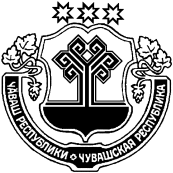 ШĂМĂРШĂ РАЙОНĔ,ЧУВАШСКАЯ РЕСПУБЛИКА ШЕМУРШИНСКИЙ  РАЙОНШĂМĂРШĂ РАЙОНАДМИНИСТРАЦИЙĔЙЫШĂНУ«__» ________ 2019  №____Шăмăршă ялĕАДМИНИСТРАЦИЯШЕМУРШИНСКОГО РАЙОНАПОСТАНОВЛЕНИЕ«27» января  2020 года № 36село ШемуршаОб утверждении плана мероприятий («дорожной карты») по содействию развитию конкуренции в  Шемуршинском  районе Чувашской РеспубликиNппНаименование мероприятияОписание проблемы, на решение которой направлено мероприятиеКлючевое событие/результатмероприятияСрок исполненияДокумент, подтверждающий выполнение мероприятияДокумент, подтверждающий выполнение мероприятияОтветственные исполнители123456671. Мероприятия, направленные на обеспечение прозрачности и доступности закупок товаров, работ, услуг, осуществляемых с использованием конкурентных способов определения поставщиков (подрядчиков, исполнителей)1. Мероприятия, направленные на обеспечение прозрачности и доступности закупок товаров, работ, услуг, осуществляемых с использованием конкурентных способов определения поставщиков (подрядчиков, исполнителей)1. Мероприятия, направленные на обеспечение прозрачности и доступности закупок товаров, работ, услуг, осуществляемых с использованием конкурентных способов определения поставщиков (подрядчиков, исполнителей)1. Мероприятия, направленные на обеспечение прозрачности и доступности закупок товаров, работ, услуг, осуществляемых с использованием конкурентных способов определения поставщиков (подрядчиков, исполнителей)1. Мероприятия, направленные на обеспечение прозрачности и доступности закупок товаров, работ, услуг, осуществляемых с использованием конкурентных способов определения поставщиков (подрядчиков, исполнителей)1. Мероприятия, направленные на обеспечение прозрачности и доступности закупок товаров, работ, услуг, осуществляемых с использованием конкурентных способов определения поставщиков (подрядчиков, исполнителей)1. Мероприятия, направленные на обеспечение прозрачности и доступности закупок товаров, работ, услуг, осуществляемых с использованием конкурентных способов определения поставщиков (подрядчиков, исполнителей)1. Мероприятия, направленные на обеспечение прозрачности и доступности закупок товаров, работ, услуг, осуществляемых с использованием конкурентных способов определения поставщиков (подрядчиков, исполнителей)1.1.Осуществление закупок у субъектов малого предпринимательства, социально ориентированных некоммерческих организацийнизкий уровень закупок у субъектов малого предпринимательства, социально ориентированных некоммерческих организаций, необходимость обеспечения заказчиками закупок у них в объеме не менее 15 процентов совокупного годового объема закупокрост доли закупок у субъектов малого предпринимательства, социально ориентированных некоммерческих организацийежегодноинформация в Минэкономразвития Чувашии для подготовки докладаКУ «Централизованная бухгалтерия Шемуршинского района Чувашской Республики»КУ «Централизованная бухгалтерия Шемуршинского района Чувашской Республики»1.2.Публикация сведений о закупках на официальных сайтах заказчиков в информационно-телекоммуникационной сети "Интернет" (далее - сеть "Интернет")низкая информационная грамотность индивидуальных предпринимателей, осуществляющих хозяйственную деятельностьобеспечение среднего количества участников закупок на один конкурентный способ определения поставщиков (подрядчиков, исполнителей) при осуществлении закупок не менее 3 единицежегодноинформация в Минэкономразвития Чувашии для подготовки докладаКУ «Централизованная бухгалтерия Шемуршинского района Чувашской Республики»КУ «Централизованная бухгалтерия Шемуршинского района Чувашской Республики»2. Мероприятия, направленные на устранение избыточного муниципального регулирования, а также на снижение административных барьеров2. Мероприятия, направленные на устранение избыточного муниципального регулирования, а также на снижение административных барьеров2. Мероприятия, направленные на устранение избыточного муниципального регулирования, а также на снижение административных барьеров2. Мероприятия, направленные на устранение избыточного муниципального регулирования, а также на снижение административных барьеров2. Мероприятия, направленные на устранение избыточного муниципального регулирования, а также на снижение административных барьеров2. Мероприятия, направленные на устранение избыточного муниципального регулирования, а также на снижение административных барьеров2. Мероприятия, направленные на устранение избыточного муниципального регулирования, а также на снижение административных барьеров2. Мероприятия, направленные на устранение избыточного муниципального регулирования, а также на снижение административных барьеров2.1.Осуществление перевода государственных услуг в разряд бесплатных государственных услуг, относящихся к полномочиям органов исполнительной власти Чувашской Республики, а также муниципальных услуг, предоставление которых является необходимым условием ведения предпринимательской деятельностинедостаточный уровень удовлетворенности качеством и условиями предоставления государственных и муниципальных услуг их получателямисоздание условий максимального благоприятствования хозяйствующим субъектам при осуществлении предпринимательской деятельностиежегодноинформация в Минэкономразвития Чувашии для подготовки докладаинформация в Минэкономразвития Чувашии для подготовки докладаЮридический сектор отдела организационной работы 2.2.Предоставление государственных и муниципальных услуг в электронной форме с использованием федеральной государственной информационной системы «Единый портал государственных и муниципальных услуг (функций)»необходимость увеличения доли граждан, использующих механизм получения государственных и муниципальных услуг в электронной формеобеспечение возможности получения государственных и муниципальных услуг в электронной форме на всей территории Российской Федерацииежегодноинформация в Минэкономразвития Чувашии для подготовки докладаинформация в Минэкономразвития Чувашии для подготовки докладаСектор информационного обеспечения отдела организационной работы2.3.Проведение оценки регулирующего воздействия проектов муниципальных нормативных правовых актов, устанавливающих новые или изменяющих ранее предусмотренные муниципальными нормативными правовыми актами обязанности для субъектов предпринимательской и инвестиционной деятельности (далее - проект муниципального акта), и экспертизы муниципальных правовых актов, затрагивающих вопросы осуществления предпринимательской и инвестиционной деятельности (далее - муниципальный акт), в целях выявления положений, необоснованно ограничивающих конкуренциюналичие в проектах муниципальных актов положений, предусматривающих введение избыточных обязанностей, запретов и ограничений для субъектов предпринимательской и инвестиционной деятельности или способствующих их введению, а также положений, способствующих возникновению необоснованных расходов субъектов предпринимательской и инвестиционной деятельности и местных бюджетов, и положений в муниципальных актах, необоснованно затрудняющих осуществление предпринимательской и инвестиционной деятельности, необоснованно ограничивающих конкуренциюповышение активности участников публичных консультаций при проведении углубленной оценки регулирующего воздействия проектов муниципальных актов и экспертизы муниципальных актовпостояннозаключения об оценке регулирующего воздействия проектов муниципальных актов, сводные отчеты о результатах проведения оценки регулирующего воздействия проектов муниципальных актов и заключения об экспертизе муниципальных актовзаключения об оценке регулирующего воздействия проектов муниципальных актов, сводные отчеты о результатах проведения оценки регулирующего воздействия проектов муниципальных актов и заключения об экспертизе муниципальных актовОтдел экономики, юридический сектор отдела организационной работы2.4.Оптимизация процессов предоставления государственных и муниципальных услуг субъектам предпринимательской деятельности органами исполнительной власти Чувашской Республики и органами местного самоуправления муниципальных районов и городских округовналичие фактов несоблюдения порядков разработки и утверждения административных регламентов предоставления государственных и муниципальных услугсокращение сроков предоставления государственных и муниципальных услуг и снижение платы за их предоставление;обеспечение среднего числа обращений субъектов предпринимательской деятельности для получения одной государственной (муниципальной) услуги не более 2 разпостояннозаключения на проекты административных регламентов, проекты нормативных правовых актов органов исполнительной власти Чувашской Республики по внесению изменений в административные регламенты, признанию административных регламентов утратившими силу, направление в органы местного самоуправления муниципальных районов и городских округов методических рекомендаций по внесению изменений в постановления администраций муниципальных районов и городских округов об утверждении административных регламентов предоставления муниципальных услуг и (или) признанию их утратившими силузаключения на проекты административных регламентов, проекты нормативных правовых актов органов исполнительной власти Чувашской Республики по внесению изменений в административные регламенты, признанию административных регламентов утратившими силу, направление в органы местного самоуправления муниципальных районов и городских округов методических рекомендаций по внесению изменений в постановления администраций муниципальных районов и городских округов об утверждении административных регламентов предоставления муниципальных услуг и (или) признанию их утратившими силуЮридический сектор отдела организационной работы3. Мероприятия, направленные на совершенствование процессов управления объектами муниципальной собственности, а также на ограничение влияния муниципальных унитарных предприятий, хозяйственных обществ, в уставных капиталах которых имеется доля участия муниципального образования, на конкуренцию3. Мероприятия, направленные на совершенствование процессов управления объектами муниципальной собственности, а также на ограничение влияния муниципальных унитарных предприятий, хозяйственных обществ, в уставных капиталах которых имеется доля участия муниципального образования, на конкуренцию3. Мероприятия, направленные на совершенствование процессов управления объектами муниципальной собственности, а также на ограничение влияния муниципальных унитарных предприятий, хозяйственных обществ, в уставных капиталах которых имеется доля участия муниципального образования, на конкуренцию3. Мероприятия, направленные на совершенствование процессов управления объектами муниципальной собственности, а также на ограничение влияния муниципальных унитарных предприятий, хозяйственных обществ, в уставных капиталах которых имеется доля участия муниципального образования, на конкуренцию3. Мероприятия, направленные на совершенствование процессов управления объектами муниципальной собственности, а также на ограничение влияния муниципальных унитарных предприятий, хозяйственных обществ, в уставных капиталах которых имеется доля участия муниципального образования, на конкуренцию3. Мероприятия, направленные на совершенствование процессов управления объектами муниципальной собственности, а также на ограничение влияния муниципальных унитарных предприятий, хозяйственных обществ, в уставных капиталах которых имеется доля участия муниципального образования, на конкуренцию3. Мероприятия, направленные на совершенствование процессов управления объектами муниципальной собственности, а также на ограничение влияния муниципальных унитарных предприятий, хозяйственных обществ, в уставных капиталах которых имеется доля участия муниципального образования, на конкуренцию3. Мероприятия, направленные на совершенствование процессов управления объектами муниципальной собственности, а также на ограничение влияния муниципальных унитарных предприятий, хозяйственных обществ, в уставных капиталах которых имеется доля участия муниципального образования, на конкуренцию3.1.Регулирование количества муниципальных унитарных предприятий присутствие муниципальных унитарных предприятийрешение о включении муниципального имущества в прогнозный план (программу) приватизации муниципального имущества на очередной финансовый год и плановый периодежегоднопостановление Кабинета Министров Чувашской Республики,решения органов местного самоуправления муниципальных районов и городских округовпостановление Кабинета Министров Чувашской Республики,решения органов местного самоуправления муниципальных районов и городских округовСектор имущественных и земельных отношений 3.2.Мониторинг организации и проведения публичных торгов или иных конкурентных процедур при реализации имущества хозяйственными обществами, доля участия администрации Шемуршинского  района в которых составляет 50 и более процентовнеобходимость обеспечения конкуренции при реализации имущества хозяйственными обществами, доля участия администрации Шемуршинского района в которых составляет 50 и более процентовреализация имущества хозяйственными обществами, доля участия администрации Шемуршинского района в которых составляет 50 и более процентов, путем проведения публичных торгов или иных конкурентных процедурежегодноинформация в Минэкономразвития Чувашии для подготовки докладаинформация в Минэкономразвития Чувашии для подготовки докладаСектор имущественных и земельных отношений отдела экономики3.3.Привлечение хозяйственных обществ, доля участия администрации Шемуршинского района в которых составляет 50 и более процентов, к закупкам товаров, работ и услуг для государственных и муниципальных нуждснижение эффективности использования муниципального имуществаповышение количества участников закупок товаров, работ и услуг для обеспечения государственных и муниципальных нуждежегодноинформация в Минэкономразвития Чувашии для подготовки докладаинформация в Минэкономразвития Чувашии для подготовки докладаСектор имущественных и земельных отношений отдела экономики4. Мероприятия, направленные на обеспечение и сохранение целевого использования муниципальных объектов недвижимого имущества в социальной сфере4. Мероприятия, направленные на обеспечение и сохранение целевого использования муниципальных объектов недвижимого имущества в социальной сфере4. Мероприятия, направленные на обеспечение и сохранение целевого использования муниципальных объектов недвижимого имущества в социальной сфере4. Мероприятия, направленные на обеспечение и сохранение целевого использования муниципальных объектов недвижимого имущества в социальной сфере4. Мероприятия, направленные на обеспечение и сохранение целевого использования муниципальных объектов недвижимого имущества в социальной сфере4. Мероприятия, направленные на обеспечение и сохранение целевого использования муниципальных объектов недвижимого имущества в социальной сфере4. Мероприятия, направленные на обеспечение и сохранение целевого использования муниципальных объектов недвижимого имущества в социальной сфере4. Мероприятия, направленные на обеспечение и сохранение целевого использования муниципальных объектов недвижимого имущества в социальной сфере4.1.Создание перечней муниципальных объектов недвижимого имущества в социальной сфере и их размещение на официальных сайтах органов местного самоуправления Шемуршинского района Чувашской Республики в сети «Интернет»	недостаточная информированность субъектов предпринимательской деятельности об объектах недвижимого имуществазаключение соглашений (договоров) с субъектами предпринимательской деятельности об использовании объектов недвижимого имущества в социальной сфереежегодноинформация в Минэкономразвития Чувашии для подготовки докладаинформация в Минэкономразвития Чувашии для подготовки докладаСектор имущественных и земельных отношений отдела экономики4.2.Передача муниципальных объектов недвижимого имущества, включая не используемые по назначению, негосударственным организациям с применением механизмов государственно-частного партнерства посредством заключения концессионного соглашения, с обязательством сохранения целевого назначения и использования объекта недвижимого имущества в таких сферах деятельности, как дошкольное образование, организация отдыха детей и их оздоровления, здравоохранение, социальное обслуживание населениянедостаточное участие субъектов предпринимательской деятельности в предоставлении услуг в социальной сфереобеспечение и сохранение целевого использования государственных (муниципальных) объектов недвижимого имущества в социальной сферепостоянноналичие концессионного соглашения о передаче объектов недвижимого имущества в социальной сференаличие концессионного соглашения о передаче объектов недвижимого имущества в социальной сфереСектор имущественных и земельных отношений отдела экономики4.3.Создание правовых условий для заключения концессионных соглашений с обязательством сохранения целевого назначения и использования объекта недвижимого имущества в таких сферах деятельности, как дошкольное образование, организация отдыха детей и их оздоровления, здравоохранение, социальное обслуживание населениянедостаточное участие субъектов предпринимательской деятельности в предоставлении услуг в социальной сфере, низкая конкуренция на рынках услуг дошкольного образования, организации отдыха детей и их оздоровления, здравоохранения, социального обслуживания населениясформирована нормативно-правовая база для реализации проектов в таких сферах деятельности, как дошкольное образование, организация отдыха детей и их оздоровления, здравоохранение, социальное обслуживание населения2020 годпроекты документов для непосредственной реализации проектов в таких сферах деятельности, как дошкольное образование, организация отдыха детей и их оздоровления, здравоохранение, социальное обслуживание населения, концессионное соглашение, конкурсная документацияпроекты документов для непосредственной реализации проектов в таких сферах деятельности, как дошкольное образование, организация отдыха детей и их оздоровления, здравоохранение, социальное обслуживание населения, концессионное соглашение, конкурсная документацияОтдел образования и молодежной политики, сектор имущественных и земельных отношений отдела экономики5. Мероприятия, направленные на содействие развитию практики применения механизмов государственно-частного и муниципально-частного партнерства5. Мероприятия, направленные на содействие развитию практики применения механизмов государственно-частного и муниципально-частного партнерства5. Мероприятия, направленные на содействие развитию практики применения механизмов государственно-частного и муниципально-частного партнерства5. Мероприятия, направленные на содействие развитию практики применения механизмов государственно-частного и муниципально-частного партнерства5. Мероприятия, направленные на содействие развитию практики применения механизмов государственно-частного и муниципально-частного партнерства5. Мероприятия, направленные на содействие развитию практики применения механизмов государственно-частного и муниципально-частного партнерства5. Мероприятия, направленные на содействие развитию практики применения механизмов государственно-частного и муниципально-частного партнерства5. Мероприятия, направленные на содействие развитию практики применения механизмов государственно-частного и муниципально-частного партнерства5.1.Проведение встреч, совещаний, семинаров совместно с заинтересованными органами исполнительной власти Чувашской Республики при разработке и рассмотрении инвестиционных проектов в целях заключения соглашений о государственно-частном партнерстве и муниципально-частном партнерстведлительные сроки заключения соглашений о государственно-частном партнерстве и муниципально-частном партнерстве, концессионных соглашений, наличие ошибок при принятии решений о заключении соглашений о государственно-частном партнерстве и муниципально-частном партнерствеповышение квалификации сотрудников органов местного самоуправленияежегодноинформация в Минэкономразвития Чувашии для подготовки докладаинформация в Минэкономразвития Чувашии для подготовки докладаСектор имущественных и земельных отношений отдела экономики6. Мероприятия, направленные на обеспечение равных условий доступа к информации о муниципальном имуществе Шемуршинского района6. Мероприятия, направленные на обеспечение равных условий доступа к информации о муниципальном имуществе Шемуршинского района6. Мероприятия, направленные на обеспечение равных условий доступа к информации о муниципальном имуществе Шемуршинского района6. Мероприятия, направленные на обеспечение равных условий доступа к информации о муниципальном имуществе Шемуршинского района6. Мероприятия, направленные на обеспечение равных условий доступа к информации о муниципальном имуществе Шемуршинского района6. Мероприятия, направленные на обеспечение равных условий доступа к информации о муниципальном имуществе Шемуршинского района6. Мероприятия, направленные на обеспечение равных условий доступа к информации о муниципальном имуществе Шемуршинского района6. Мероприятия, направленные на обеспечение равных условий доступа к информации о муниципальном имуществе Шемуршинского района6.1Дополнительное размещение информации о реализации имущества, в том числе о предоставлении его в аренду, на официальном сайте администрации Шемуршинского района на Портале органов власти Чувашской Республики в сети "Интернет"необходимость повышения поступлений неналоговых доходов в консолидированный бюджет Чувашской Республикиинформирование неограниченного круга лиц о реализации, передаче в аренду государственного имущества Чувашской Республики и муниципального имуществапостоянноинформация в Минэкономразвития Чувашии для подготовки докладаинформация в Минэкономразвития Чувашии для подготовки докладаСектор имущественных и земельных отношений отдела экономики7. Мероприятия, направленные на повышение доступности финансовых услуг для субъектов экономической деятельности7. Мероприятия, направленные на повышение доступности финансовых услуг для субъектов экономической деятельности7. Мероприятия, направленные на повышение доступности финансовых услуг для субъектов экономической деятельности7. Мероприятия, направленные на повышение доступности финансовых услуг для субъектов экономической деятельности7. Мероприятия, направленные на повышение доступности финансовых услуг для субъектов экономической деятельности7. Мероприятия, направленные на повышение доступности финансовых услуг для субъектов экономической деятельности7. Мероприятия, направленные на повышение доступности финансовых услуг для субъектов экономической деятельности7. Мероприятия, направленные на повышение доступности финансовых услуг для субъектов экономической деятельности7.1.Открытие дополнительных офисов финансовых организаций в сельской местностинизкая доступность заемных ресурсов и финансовых услуг для населения и предпринимателей, проживающих и работающих в сельской местностиповышение доступности финансовых услугежегодноинформация к докладуинформация к докладуОтдел экономики7.2.Проведение организационно-разъяснительных мероприятий, направленных на недопущение направления администрацией Шемуршинского района указаний или рекомендаций о необходимости получения отдельных услуг и (или) перехода на обслуживание в определенные кредитные организациипредоставление неконкурентных преимуществ отдельным кредитным организациямсоздание конкурентных условий доступа кредитных организаций к предоставлению финансовых услугежегодноинформация к докладуинформация к докладуОтдел экономики8. Мероприятия, направленные на разработку и утверждение типового административного регламента предоставления муниципальной услуги по выдаче разрешения на строительство для целей возведения (создания) антенно-мачтовых сооружений (объектов) для услуг связи8. Мероприятия, направленные на разработку и утверждение типового административного регламента предоставления муниципальной услуги по выдаче разрешения на строительство для целей возведения (создания) антенно-мачтовых сооружений (объектов) для услуг связи8. Мероприятия, направленные на разработку и утверждение типового административного регламента предоставления муниципальной услуги по выдаче разрешения на строительство для целей возведения (создания) антенно-мачтовых сооружений (объектов) для услуг связи8. Мероприятия, направленные на разработку и утверждение типового административного регламента предоставления муниципальной услуги по выдаче разрешения на строительство для целей возведения (создания) антенно-мачтовых сооружений (объектов) для услуг связи8. Мероприятия, направленные на разработку и утверждение типового административного регламента предоставления муниципальной услуги по выдаче разрешения на строительство для целей возведения (создания) антенно-мачтовых сооружений (объектов) для услуг связи8. Мероприятия, направленные на разработку и утверждение типового административного регламента предоставления муниципальной услуги по выдаче разрешения на строительство для целей возведения (создания) антенно-мачтовых сооружений (объектов) для услуг связи8. Мероприятия, направленные на разработку и утверждение типового административного регламента предоставления муниципальной услуги по выдаче разрешения на строительство для целей возведения (создания) антенно-мачтовых сооружений (объектов) для услуг связи8. Мероприятия, направленные на разработку и утверждение типового административного регламента предоставления муниципальной услуги по выдаче разрешения на строительство для целей возведения (создания) антенно-мачтовых сооружений (объектов) для услуг связи8.1.Внесение изменений в утвержденные административные регламенты предоставления муниципальной услуги по выдаче разрешения на строительство объекта капитального строительстванеобходимость установления единых требований на всей территории Чувашской Республики к выполнению муниципальной услуги по выдаче разрешения на строительство объекта капитального строительства, в том числе для целей возведения (создания) антенно-мачтовых сооружений (объектов) для услуг связи, и сокращения сроков выполнения этой услугисокращение сроков предоставления муниципальной услуги по выдаче разрешения на строительство объекта капитального строительства, в том числе для целей возведения (создания) антенно-мачтовых сооружений (объектов) для услуг связиежегодноинформация в Минэкономразвития Чувашии для подготовки докладаинформация в Минэкономразвития Чувашии для подготовки докладаОтдел строительства и ЖКХ8.2.Подготовка проектов планировки территорий и проектов межевания территорий с учетом определения состава и структуры объектов и сооружений для услуг связи, в том числе размещения антенно-мачтовых сооруженийнеобходимость установления единых требований на всей территории Чувашской Республики к выполнению муниципальной услуги по выдаче разрешения на строительство объекта капитального строительства, в том числе для целей возведения (создания) антенно-мачтовых сооружений (объектов) для услуг связи, и сокращения сроков выполнения этой услугисокращение сроков предоставления муниципальной услуги по выдаче разрешения на строительство объекта капитального строительства, в том числе для целей возведения (создания) антенно-мачтовых сооружений (объектов) для услуг связиежегодноинформация в Минэкономразвития Чувашии для подготовки докладаинформация в Минэкономразвития Чувашии для подготовки докладаОтдел строительства и ЖКХ9. Мероприятия, направленные на разработку и утверждение типового административного регламента предоставления муниципальной услуги по выдаче разрешения на строительство и типового административного регламента предоставления муниципальной услуги по выдаче разрешения на ввод объекта в эксплуатацию при осуществлении строительства, реконструкции, капитального ремонта объектов капитального строительства9. Мероприятия, направленные на разработку и утверждение типового административного регламента предоставления муниципальной услуги по выдаче разрешения на строительство и типового административного регламента предоставления муниципальной услуги по выдаче разрешения на ввод объекта в эксплуатацию при осуществлении строительства, реконструкции, капитального ремонта объектов капитального строительства9. Мероприятия, направленные на разработку и утверждение типового административного регламента предоставления муниципальной услуги по выдаче разрешения на строительство и типового административного регламента предоставления муниципальной услуги по выдаче разрешения на ввод объекта в эксплуатацию при осуществлении строительства, реконструкции, капитального ремонта объектов капитального строительства9. Мероприятия, направленные на разработку и утверждение типового административного регламента предоставления муниципальной услуги по выдаче разрешения на строительство и типового административного регламента предоставления муниципальной услуги по выдаче разрешения на ввод объекта в эксплуатацию при осуществлении строительства, реконструкции, капитального ремонта объектов капитального строительства9. Мероприятия, направленные на разработку и утверждение типового административного регламента предоставления муниципальной услуги по выдаче разрешения на строительство и типового административного регламента предоставления муниципальной услуги по выдаче разрешения на ввод объекта в эксплуатацию при осуществлении строительства, реконструкции, капитального ремонта объектов капитального строительства9. Мероприятия, направленные на разработку и утверждение типового административного регламента предоставления муниципальной услуги по выдаче разрешения на строительство и типового административного регламента предоставления муниципальной услуги по выдаче разрешения на ввод объекта в эксплуатацию при осуществлении строительства, реконструкции, капитального ремонта объектов капитального строительства9. Мероприятия, направленные на разработку и утверждение типового административного регламента предоставления муниципальной услуги по выдаче разрешения на строительство и типового административного регламента предоставления муниципальной услуги по выдаче разрешения на ввод объекта в эксплуатацию при осуществлении строительства, реконструкции, капитального ремонта объектов капитального строительства9. Мероприятия, направленные на разработку и утверждение типового административного регламента предоставления муниципальной услуги по выдаче разрешения на строительство и типового административного регламента предоставления муниципальной услуги по выдаче разрешения на ввод объекта в эксплуатацию при осуществлении строительства, реконструкции, капитального ремонта объектов капитального строительства9.1.Проведение анализа административных регламентов предоставления муниципальной услуги по выдаче разрешения на строительство и административных регламентов предоставления муниципальной услуги по выдаче разрешений на ввод объекта в эксплуатацию при осуществлении строительства, реконструкции, капитального ремонта объектов капитального строительства на соответствие их законодательству Российской Федерациинеобходимость установления на всей территории Чувашской Республики единых требований к выдаче разрешения на строительство и ввод объекта в эксплуатацию при осуществлении строительства, реконструкции, капитального ремонта объектов капитального строительства и сокращения сроков предоставления этих муниципальных услугсокращение сроков предоставления муниципальной услуги по выдаче разрешения на строительство и муниципальной услуги по выдаче разрешения на ввод объекта в эксплуатацию при осуществлении строительства, реконструкции, капитального ремонта объектов капитального строительстваежегодноинформация в Минэкономразвития Чувашии для подготовки докладаинформация в Минэкономразвития Чувашии для подготовки докладаОтдел строительства и ЖКХ10. Мероприятия, направленные на проведение мониторингов состояния и развития конкуренции на товарных рынках Шемуршинского района10. Мероприятия, направленные на проведение мониторингов состояния и развития конкуренции на товарных рынках Шемуршинского района10. Мероприятия, направленные на проведение мониторингов состояния и развития конкуренции на товарных рынках Шемуршинского района10. Мероприятия, направленные на проведение мониторингов состояния и развития конкуренции на товарных рынках Шемуршинского района10. Мероприятия, направленные на проведение мониторингов состояния и развития конкуренции на товарных рынках Шемуршинского района10. Мероприятия, направленные на проведение мониторингов состояния и развития конкуренции на товарных рынках Шемуршинского района10. Мероприятия, направленные на проведение мониторингов состояния и развития конкуренции на товарных рынках Шемуршинского района10. Мероприятия, направленные на проведение мониторингов состояния и развития конкуренции на товарных рынках Шемуршинского района10.1.Проведение мониторинга наличия (отсутствия) административных барьеров и оценки состояния конкуренции субъектами предпринимательской деятельностинеобходимость осуществления сбора данных для проведения анализа деятельности на товарных рынках и планирования мероприятий по содействию развитию конкуренции, подготовка предложений по решению проблемсбор данных для проведения анализа деятельности на товарных рынках и планирования мероприятий по содействию развитию конкуренции, подготовка предложений по решению проблемежегодноинформация к докладуинформация к докладуОтдел экономики 10.2.Проведение мониторинга удовлетворенности потребителей качеством товаров, работ, услуг на товарных рынках Шемуршинского района и состоянием ценовой конкуренциинеобходимость осуществления сбора данных для проведения анализа деятельности на товарных рынках и планирования мероприятий по содействию развитию конкуренции, подготовка предложений по решению проблемсбор данных для проведения анализа деятельности на товарных рынках и планирования мероприятий по содействию развитию конкуренции, подготовка предложений по решению проблемежегодноинформация к докладуинформация к докладуОтдел экономики10.3.Проведение мониторинга деятельности хозяйствующих субъектов, доля участия муниципального образования в которых составляет 50 и более процентов, предусматривающего формирование реестра указанных хозяйствующих субъектов, осуществляющих деятельность на территории Шемуршинского района (за исключением предприятий, осуществляющих деятельность в сферах, связанных с обеспечением обороны и безопасности государства, а также включенных в перечень стратегических предприятий), с обозначением товарного рынка их присутствия, на котором осуществляется такая деятельность, а также с указанием каждым таким хозяйствующим субъектом доли занимаемого товарного рынка (в том числе объема (доли) выручки в общей величине стоимостного оборота товарного рынка, объема (доли) реализованных на товарном рынке товаров, работ, услуг в натуральном выражении, объема финансирования из республиканского бюджета Чувашской Республики и бюджетов муниципальных образований)необходимость снижения доли государственного сектора на конкурентных рынкахформирование реестра и размещение на официальном сайте администрации Шемуршинского района на Портале органов власти Чувашской Республики в сети "Интернет"ежегоднодо 1 мартаинформация в Минэкономразвития Чувашии для подготовки докладаинформация в Минэкономразвития Чувашии для подготовки докладаСектор имущественных и земельных отношений отдела экономики11. Подготовка доклада о состоянии и развитии конкуренции на товарных рынках Чувашской Республики11. Подготовка доклада о состоянии и развитии конкуренции на товарных рынках Чувашской Республики11. Подготовка доклада о состоянии и развитии конкуренции на товарных рынках Чувашской Республики11. Подготовка доклада о состоянии и развитии конкуренции на товарных рынках Чувашской Республики11. Подготовка доклада о состоянии и развитии конкуренции на товарных рынках Чувашской Республики11. Подготовка доклада о состоянии и развитии конкуренции на товарных рынках Чувашской Республики11. Подготовка доклада о состоянии и развитии конкуренции на товарных рынках Чувашской Республики11. Подготовка доклада о состоянии и развитии конкуренции на товарных рынках Чувашской Республики11.1.Внедрение лучших региональных практик содействия развитию конкуренции и практик содействия развитию конкуренции, рекомендованных для внедрения на территории субъектов Российской Федерациинеразвитая конкуренция на отдельных товарных рынках Чувашской Республикидостижение ключевых показателей развития конкуренции в Чувашской Республикеежегодно до 10 мартаинформация в Минэкономразвития Чувашии для подготовки докладаинформация в Минэкономразвития Чувашии для подготовки докладаОтдел экономикиN ппN ппНаименование мероприятияНаименование мероприятияСрок исполненияСрок исполненияСрок исполненияНаименование показателяЕдиница измеренияЕдиница измеренияЦелевые значения показателя на 1 январяЦелевые значения показателя на 1 январяЦелевые значения показателя на 1 январяЦелевые значения показателя на 1 январяЦелевые значения показателя на 1 январяЦелевые значения показателя на 1 январяЦелевые значения показателя на 1 январяЦелевые значения показателя на 1 январяЦелевые значения показателя на 1 январяЦелевые значения показателя на 1 январяЦелевые значения показателя на 1 январяЦелевые значения показателя на 1 январяЦелевые значения показателя на 1 январяОжидаемые результатыОжидаемые результатыОтветственные исполнителиОтветственные исполнителиN ппN ппНаименование мероприятияНаименование мероприятияСрок исполненияСрок исполненияСрок исполненияНаименование показателяЕдиница измеренияЕдиница измерения2018 г.2018 г.2019 г.2019 г.2020 г.2020 г.2021 г.2021 г.2022 г.2022 г.2023 г.2023 г.2023 г.Ожидаемые результатыОжидаемые результатыОтветственные исполнителиОтветственные исполнители1122333455667788991010111111121213131. Рынок услуг дошкольного образования1. Рынок услуг дошкольного образования1. Рынок услуг дошкольного образования1. Рынок услуг дошкольного образования1. Рынок услуг дошкольного образования1. Рынок услуг дошкольного образования1. Рынок услуг дошкольного образования1. Рынок услуг дошкольного образования1. Рынок услуг дошкольного образования1. Рынок услуг дошкольного образования1. Рынок услуг дошкольного образования1. Рынок услуг дошкольного образования1. Рынок услуг дошкольного образования1. Рынок услуг дошкольного образования1. Рынок услуг дошкольного образования1. Рынок услуг дошкольного образования1. Рынок услуг дошкольного образования1. Рынок услуг дошкольного образования1. Рынок услуг дошкольного образования1. Рынок услуг дошкольного образования1. Рынок услуг дошкольного образования1. Рынок услуг дошкольного образования1. Рынок услуг дошкольного образования1. Рынок услуг дошкольного образования1. Рынок услуг дошкольного образования1. Рынок услуг дошкольного образования1. Рынок услуг дошкольного образованияЗадача: содействие развитию конкуренции на рынке услуг дошкольного образования. В Шемуршинском районе функционируют 4 дошкольных образовательных организации, которые посещают 512 детей.Задача: содействие развитию конкуренции на рынке услуг дошкольного образования. В Шемуршинском районе функционируют 4 дошкольных образовательных организации, которые посещают 512 детей.Задача: содействие развитию конкуренции на рынке услуг дошкольного образования. В Шемуршинском районе функционируют 4 дошкольных образовательных организации, которые посещают 512 детей.Задача: содействие развитию конкуренции на рынке услуг дошкольного образования. В Шемуршинском районе функционируют 4 дошкольных образовательных организации, которые посещают 512 детей.Задача: содействие развитию конкуренции на рынке услуг дошкольного образования. В Шемуршинском районе функционируют 4 дошкольных образовательных организации, которые посещают 512 детей.Задача: содействие развитию конкуренции на рынке услуг дошкольного образования. В Шемуршинском районе функционируют 4 дошкольных образовательных организации, которые посещают 512 детей.Задача: содействие развитию конкуренции на рынке услуг дошкольного образования. В Шемуршинском районе функционируют 4 дошкольных образовательных организации, которые посещают 512 детей.Задача: содействие развитию конкуренции на рынке услуг дошкольного образования. В Шемуршинском районе функционируют 4 дошкольных образовательных организации, которые посещают 512 детей.Задача: содействие развитию конкуренции на рынке услуг дошкольного образования. В Шемуршинском районе функционируют 4 дошкольных образовательных организации, которые посещают 512 детей.Задача: содействие развитию конкуренции на рынке услуг дошкольного образования. В Шемуршинском районе функционируют 4 дошкольных образовательных организации, которые посещают 512 детей.Задача: содействие развитию конкуренции на рынке услуг дошкольного образования. В Шемуршинском районе функционируют 4 дошкольных образовательных организации, которые посещают 512 детей.Задача: содействие развитию конкуренции на рынке услуг дошкольного образования. В Шемуршинском районе функционируют 4 дошкольных образовательных организации, которые посещают 512 детей.Задача: содействие развитию конкуренции на рынке услуг дошкольного образования. В Шемуршинском районе функционируют 4 дошкольных образовательных организации, которые посещают 512 детей.Задача: содействие развитию конкуренции на рынке услуг дошкольного образования. В Шемуршинском районе функционируют 4 дошкольных образовательных организации, которые посещают 512 детей.Задача: содействие развитию конкуренции на рынке услуг дошкольного образования. В Шемуршинском районе функционируют 4 дошкольных образовательных организации, которые посещают 512 детей.Задача: содействие развитию конкуренции на рынке услуг дошкольного образования. В Шемуршинском районе функционируют 4 дошкольных образовательных организации, которые посещают 512 детей.Задача: содействие развитию конкуренции на рынке услуг дошкольного образования. В Шемуршинском районе функционируют 4 дошкольных образовательных организации, которые посещают 512 детей.Задача: содействие развитию конкуренции на рынке услуг дошкольного образования. В Шемуршинском районе функционируют 4 дошкольных образовательных организации, которые посещают 512 детей.Задача: содействие развитию конкуренции на рынке услуг дошкольного образования. В Шемуршинском районе функционируют 4 дошкольных образовательных организации, которые посещают 512 детей.Задача: содействие развитию конкуренции на рынке услуг дошкольного образования. В Шемуршинском районе функционируют 4 дошкольных образовательных организации, которые посещают 512 детей.Задача: содействие развитию конкуренции на рынке услуг дошкольного образования. В Шемуршинском районе функционируют 4 дошкольных образовательных организации, которые посещают 512 детей.Задача: содействие развитию конкуренции на рынке услуг дошкольного образования. В Шемуршинском районе функционируют 4 дошкольных образовательных организации, которые посещают 512 детей.Задача: содействие развитию конкуренции на рынке услуг дошкольного образования. В Шемуршинском районе функционируют 4 дошкольных образовательных организации, которые посещают 512 детей.Задача: содействие развитию конкуренции на рынке услуг дошкольного образования. В Шемуршинском районе функционируют 4 дошкольных образовательных организации, которые посещают 512 детей.Задача: содействие развитию конкуренции на рынке услуг дошкольного образования. В Шемуршинском районе функционируют 4 дошкольных образовательных организации, которые посещают 512 детей.Задача: содействие развитию конкуренции на рынке услуг дошкольного образования. В Шемуршинском районе функционируют 4 дошкольных образовательных организации, которые посещают 512 детей.Задача: содействие развитию конкуренции на рынке услуг дошкольного образования. В Шемуршинском районе функционируют 4 дошкольных образовательных организации, которые посещают 512 детей.1.1.1.1.Введение персонифицированного финансирования и организация субсидирования частных дошкольных образовательных организацийВведение персонифицированного финансирования и организация субсидирования частных дошкольных образовательных организацийежегодноежегодноежегоднодоля обучающихся дошкольного возраста в частных образовательных организациях, у индивидуальных предпринимателей, реализующих основные общеобразовательные программы - образовательные программы дошкольного образования, в общей численности обучающихся дошкольного возраста в образовательных организациях, у индивидуальных предпринимателей, реализующих основные общеобразовательные программы - образовательные программы дошкольного образованияпроцентовпроцентов0000000000111не менее 1 частной дошкольной образовательной организациине менее 1 частной дошкольной образовательной организацииОтдел образования и молодежной политикиОтдел образования и молодежной политики1.2.1.2.Организация и ведение реестра оказанной государственной поддержки частным дошкольным образовательным организациямОрганизация и ведение реестра оказанной государственной поддержки частным дошкольным образовательным организациямежегодноежегодноежегоднодоля обучающихся дошкольного возраста в частных образовательных организациях, у индивидуальных предпринимателей, реализующих основные общеобразовательные программы - образовательные программы дошкольного образования, в общей численности обучающихся дошкольного возраста в образовательных организациях, у индивидуальных предпринимателей, реализующих основные общеобразовательные программы - образовательные программы дошкольного образованияпроцентовпроцентов0000000000111обеспечение прозрачности предоставления государственной поддержки частным дошкольным образовательным организациямобеспечение прозрачности предоставления государственной поддержки частным дошкольным образовательным организациямОтдел образования и молодежной политикиОтдел образования и молодежной политики1.3.1.3.Создание условий для развития конкуренции на рынке услуг дошкольного образования, реализация мероприятий в соответствии с распоряжением Главы Чувашской Республики от 22 марта 2019 г. N 140-рг об утверждении плана мероприятий ("дорожной карты") по содействию развитию конкуренции в сфере образования в Чувашской Республике и целевых показателей эффективности его выполненияСоздание условий для развития конкуренции на рынке услуг дошкольного образования, реализация мероприятий в соответствии с распоряжением Главы Чувашской Республики от 22 марта 2019 г. N 140-рг об утверждении плана мероприятий ("дорожной карты") по содействию развитию конкуренции в сфере образования в Чувашской Республике и целевых показателей эффективности его выполненияежегодноежегодноежегоднодоля обучающихся дошкольного возраста в частных образовательных организациях, у индивидуальных предпринимателей, реализующих основные общеобразовательные программы - образовательные программы дошкольного образования, в общей численности обучающихся дошкольного возраста в образовательных организациях, у индивидуальных предпринимателей, реализующих основные общеобразовательные программы - образовательные программы дошкольного образованияпроцентовпроцентов0000000000111создание условий для привлечения частных организаций на рынок услуг дошкольного образованиясоздание условий для привлечения частных организаций на рынок услуг дошкольного образованияОтдел образования и молодежной политикиОтдел образования и молодежной политики1.4.1.4.Разработка мероприятий по созданию новых мест (учету существующих) в организациях, предоставляющих услуги дошкольного образования, включая негосударственные организации, а также мест в группах кратковременного пребывания детейРазработка мероприятий по созданию новых мест (учету существующих) в организациях, предоставляющих услуги дошкольного образования, включая негосударственные организации, а также мест в группах кратковременного пребывания детейежегодноежегодноежегоднодоля обучающихся дошкольного возраста в частных образовательных организациях, у индивидуальных предпринимателей, реализующих основные общеобразовательные программы - образовательные программы дошкольного образования, в общей численности обучающихся дошкольного возраста в образовательных организациях, у индивидуальных предпринимателей, реализующих основные общеобразовательные программы - образовательные программы дошкольного образованиярасширение возможностей частных дошкольных образовательных организаций для выхода на рынок услуг дошкольного образования или расширение сферы их деятельностирасширение возможностей частных дошкольных образовательных организаций для выхода на рынок услуг дошкольного образования или расширение сферы их деятельностиОтдел образования и молодежной политикиОтдел образования и молодежной политики2. Рынок услуг общего образования2. Рынок услуг общего образования2. Рынок услуг общего образования2. Рынок услуг общего образования2. Рынок услуг общего образования2. Рынок услуг общего образования2. Рынок услуг общего образования2. Рынок услуг общего образования2. Рынок услуг общего образования2. Рынок услуг общего образования2. Рынок услуг общего образования2. Рынок услуг общего образования2. Рынок услуг общего образования2. Рынок услуг общего образования2. Рынок услуг общего образования2. Рынок услуг общего образования2. Рынок услуг общего образования2. Рынок услуг общего образования2. Рынок услуг общего образования2. Рынок услуг общего образования2. Рынок услуг общего образования2. Рынок услуг общего образования2. Рынок услуг общего образования2. Рынок услуг общего образования2. Рынок услуг общего образования2. Рынок услуг общего образования2. Рынок услуг общего образованияЗадача: содействие развитию конкуренции на рынке услуг детского отдыха и оздоровления. На территории Шемуршинского района функционируют 11 общеобразовательных организаций, где обучаются 1456 детей.Задача: содействие развитию конкуренции на рынке услуг детского отдыха и оздоровления. На территории Шемуршинского района функционируют 11 общеобразовательных организаций, где обучаются 1456 детей.Задача: содействие развитию конкуренции на рынке услуг детского отдыха и оздоровления. На территории Шемуршинского района функционируют 11 общеобразовательных организаций, где обучаются 1456 детей.Задача: содействие развитию конкуренции на рынке услуг детского отдыха и оздоровления. На территории Шемуршинского района функционируют 11 общеобразовательных организаций, где обучаются 1456 детей.Задача: содействие развитию конкуренции на рынке услуг детского отдыха и оздоровления. На территории Шемуршинского района функционируют 11 общеобразовательных организаций, где обучаются 1456 детей.Задача: содействие развитию конкуренции на рынке услуг детского отдыха и оздоровления. На территории Шемуршинского района функционируют 11 общеобразовательных организаций, где обучаются 1456 детей.Задача: содействие развитию конкуренции на рынке услуг детского отдыха и оздоровления. На территории Шемуршинского района функционируют 11 общеобразовательных организаций, где обучаются 1456 детей.Задача: содействие развитию конкуренции на рынке услуг детского отдыха и оздоровления. На территории Шемуршинского района функционируют 11 общеобразовательных организаций, где обучаются 1456 детей.Задача: содействие развитию конкуренции на рынке услуг детского отдыха и оздоровления. На территории Шемуршинского района функционируют 11 общеобразовательных организаций, где обучаются 1456 детей.Задача: содействие развитию конкуренции на рынке услуг детского отдыха и оздоровления. На территории Шемуршинского района функционируют 11 общеобразовательных организаций, где обучаются 1456 детей.Задача: содействие развитию конкуренции на рынке услуг детского отдыха и оздоровления. На территории Шемуршинского района функционируют 11 общеобразовательных организаций, где обучаются 1456 детей.Задача: содействие развитию конкуренции на рынке услуг детского отдыха и оздоровления. На территории Шемуршинского района функционируют 11 общеобразовательных организаций, где обучаются 1456 детей.Задача: содействие развитию конкуренции на рынке услуг детского отдыха и оздоровления. На территории Шемуршинского района функционируют 11 общеобразовательных организаций, где обучаются 1456 детей.Задача: содействие развитию конкуренции на рынке услуг детского отдыха и оздоровления. На территории Шемуршинского района функционируют 11 общеобразовательных организаций, где обучаются 1456 детей.Задача: содействие развитию конкуренции на рынке услуг детского отдыха и оздоровления. На территории Шемуршинского района функционируют 11 общеобразовательных организаций, где обучаются 1456 детей.Задача: содействие развитию конкуренции на рынке услуг детского отдыха и оздоровления. На территории Шемуршинского района функционируют 11 общеобразовательных организаций, где обучаются 1456 детей.Задача: содействие развитию конкуренции на рынке услуг детского отдыха и оздоровления. На территории Шемуршинского района функционируют 11 общеобразовательных организаций, где обучаются 1456 детей.Задача: содействие развитию конкуренции на рынке услуг детского отдыха и оздоровления. На территории Шемуршинского района функционируют 11 общеобразовательных организаций, где обучаются 1456 детей.Задача: содействие развитию конкуренции на рынке услуг детского отдыха и оздоровления. На территории Шемуршинского района функционируют 11 общеобразовательных организаций, где обучаются 1456 детей.Задача: содействие развитию конкуренции на рынке услуг детского отдыха и оздоровления. На территории Шемуршинского района функционируют 11 общеобразовательных организаций, где обучаются 1456 детей.Задача: содействие развитию конкуренции на рынке услуг детского отдыха и оздоровления. На территории Шемуршинского района функционируют 11 общеобразовательных организаций, где обучаются 1456 детей.Задача: содействие развитию конкуренции на рынке услуг детского отдыха и оздоровления. На территории Шемуршинского района функционируют 11 общеобразовательных организаций, где обучаются 1456 детей.Задача: содействие развитию конкуренции на рынке услуг детского отдыха и оздоровления. На территории Шемуршинского района функционируют 11 общеобразовательных организаций, где обучаются 1456 детей.Задача: содействие развитию конкуренции на рынке услуг детского отдыха и оздоровления. На территории Шемуршинского района функционируют 11 общеобразовательных организаций, где обучаются 1456 детей.Задача: содействие развитию конкуренции на рынке услуг детского отдыха и оздоровления. На территории Шемуршинского района функционируют 11 общеобразовательных организаций, где обучаются 1456 детей.Задача: содействие развитию конкуренции на рынке услуг детского отдыха и оздоровления. На территории Шемуршинского района функционируют 11 общеобразовательных организаций, где обучаются 1456 детей.Задача: содействие развитию конкуренции на рынке услуг детского отдыха и оздоровления. На территории Шемуршинского района функционируют 11 общеобразовательных организаций, где обучаются 1456 детей.2.1.2.1.Обеспечение равных условий доступа частных образовательных учреждений к получению субсидий и грантов из республиканского бюджета Чувашской РеспубликиОбеспечение равных условий доступа частных образовательных учреждений к получению субсидий и грантов из республиканского бюджета Чувашской Республикиежегодноежегодноежегоднодоля обучающихся в частных образовательных организациях, реализующих основные общеобразовательные программы - образовательные программы начального общего, основного общего, среднего общего образования, в общем числе обучающихся в образовательных организациях, реализующих основные общеобразовательные программы - образовательные программы начального общего, основного общего, среднего общего образованияпроцентовпроцентов0,00,00,00,00,00,00,00,00,00,01,01,01,0расширение возможностей организации частной образовательной организациирасширение возможностей организации частной образовательной организацииОтдел образования и молодежной политикиОтдел образования и молодежной политики3. Рынок услуг дополнительного образования детей3. Рынок услуг дополнительного образования детей3. Рынок услуг дополнительного образования детей3. Рынок услуг дополнительного образования детей3. Рынок услуг дополнительного образования детей3. Рынок услуг дополнительного образования детей3. Рынок услуг дополнительного образования детей3. Рынок услуг дополнительного образования детей3. Рынок услуг дополнительного образования детей3. Рынок услуг дополнительного образования детей3. Рынок услуг дополнительного образования детей3. Рынок услуг дополнительного образования детей3. Рынок услуг дополнительного образования детей3. Рынок услуг дополнительного образования детей3. Рынок услуг дополнительного образования детей3. Рынок услуг дополнительного образования детей3. Рынок услуг дополнительного образования детей3. Рынок услуг дополнительного образования детей3. Рынок услуг дополнительного образования детей3. Рынок услуг дополнительного образования детей3. Рынок услуг дополнительного образования детей3. Рынок услуг дополнительного образования детей3. Рынок услуг дополнительного образования детей3. Рынок услуг дополнительного образования детей3. Рынок услуг дополнительного образования детей3. Рынок услуг дополнительного образования детей3. Рынок услуг дополнительного образования детейЗадача: содействие развитию конкуренции на рынке услуг дополнительного образования детей. В Шемуршинском районе функционируют 2 учреждения дополнительного образования (МАУ ДО ДЮСШ «Туслах» и  МБОУ»Шемуршинская детская школа искусств»).Задача: содействие развитию конкуренции на рынке услуг дополнительного образования детей. В Шемуршинском районе функционируют 2 учреждения дополнительного образования (МАУ ДО ДЮСШ «Туслах» и  МБОУ»Шемуршинская детская школа искусств»).Задача: содействие развитию конкуренции на рынке услуг дополнительного образования детей. В Шемуршинском районе функционируют 2 учреждения дополнительного образования (МАУ ДО ДЮСШ «Туслах» и  МБОУ»Шемуршинская детская школа искусств»).Задача: содействие развитию конкуренции на рынке услуг дополнительного образования детей. В Шемуршинском районе функционируют 2 учреждения дополнительного образования (МАУ ДО ДЮСШ «Туслах» и  МБОУ»Шемуршинская детская школа искусств»).Задача: содействие развитию конкуренции на рынке услуг дополнительного образования детей. В Шемуршинском районе функционируют 2 учреждения дополнительного образования (МАУ ДО ДЮСШ «Туслах» и  МБОУ»Шемуршинская детская школа искусств»).Задача: содействие развитию конкуренции на рынке услуг дополнительного образования детей. В Шемуршинском районе функционируют 2 учреждения дополнительного образования (МАУ ДО ДЮСШ «Туслах» и  МБОУ»Шемуршинская детская школа искусств»).Задача: содействие развитию конкуренции на рынке услуг дополнительного образования детей. В Шемуршинском районе функционируют 2 учреждения дополнительного образования (МАУ ДО ДЮСШ «Туслах» и  МБОУ»Шемуршинская детская школа искусств»).Задача: содействие развитию конкуренции на рынке услуг дополнительного образования детей. В Шемуршинском районе функционируют 2 учреждения дополнительного образования (МАУ ДО ДЮСШ «Туслах» и  МБОУ»Шемуршинская детская школа искусств»).Задача: содействие развитию конкуренции на рынке услуг дополнительного образования детей. В Шемуршинском районе функционируют 2 учреждения дополнительного образования (МАУ ДО ДЮСШ «Туслах» и  МБОУ»Шемуршинская детская школа искусств»).Задача: содействие развитию конкуренции на рынке услуг дополнительного образования детей. В Шемуршинском районе функционируют 2 учреждения дополнительного образования (МАУ ДО ДЮСШ «Туслах» и  МБОУ»Шемуршинская детская школа искусств»).Задача: содействие развитию конкуренции на рынке услуг дополнительного образования детей. В Шемуршинском районе функционируют 2 учреждения дополнительного образования (МАУ ДО ДЮСШ «Туслах» и  МБОУ»Шемуршинская детская школа искусств»).Задача: содействие развитию конкуренции на рынке услуг дополнительного образования детей. В Шемуршинском районе функционируют 2 учреждения дополнительного образования (МАУ ДО ДЮСШ «Туслах» и  МБОУ»Шемуршинская детская школа искусств»).Задача: содействие развитию конкуренции на рынке услуг дополнительного образования детей. В Шемуршинском районе функционируют 2 учреждения дополнительного образования (МАУ ДО ДЮСШ «Туслах» и  МБОУ»Шемуршинская детская школа искусств»).Задача: содействие развитию конкуренции на рынке услуг дополнительного образования детей. В Шемуршинском районе функционируют 2 учреждения дополнительного образования (МАУ ДО ДЮСШ «Туслах» и  МБОУ»Шемуршинская детская школа искусств»).Задача: содействие развитию конкуренции на рынке услуг дополнительного образования детей. В Шемуршинском районе функционируют 2 учреждения дополнительного образования (МАУ ДО ДЮСШ «Туслах» и  МБОУ»Шемуршинская детская школа искусств»).Задача: содействие развитию конкуренции на рынке услуг дополнительного образования детей. В Шемуршинском районе функционируют 2 учреждения дополнительного образования (МАУ ДО ДЮСШ «Туслах» и  МБОУ»Шемуршинская детская школа искусств»).Задача: содействие развитию конкуренции на рынке услуг дополнительного образования детей. В Шемуршинском районе функционируют 2 учреждения дополнительного образования (МАУ ДО ДЮСШ «Туслах» и  МБОУ»Шемуршинская детская школа искусств»).Задача: содействие развитию конкуренции на рынке услуг дополнительного образования детей. В Шемуршинском районе функционируют 2 учреждения дополнительного образования (МАУ ДО ДЮСШ «Туслах» и  МБОУ»Шемуршинская детская школа искусств»).Задача: содействие развитию конкуренции на рынке услуг дополнительного образования детей. В Шемуршинском районе функционируют 2 учреждения дополнительного образования (МАУ ДО ДЮСШ «Туслах» и  МБОУ»Шемуршинская детская школа искусств»).Задача: содействие развитию конкуренции на рынке услуг дополнительного образования детей. В Шемуршинском районе функционируют 2 учреждения дополнительного образования (МАУ ДО ДЮСШ «Туслах» и  МБОУ»Шемуршинская детская школа искусств»).Задача: содействие развитию конкуренции на рынке услуг дополнительного образования детей. В Шемуршинском районе функционируют 2 учреждения дополнительного образования (МАУ ДО ДЮСШ «Туслах» и  МБОУ»Шемуршинская детская школа искусств»).Задача: содействие развитию конкуренции на рынке услуг дополнительного образования детей. В Шемуршинском районе функционируют 2 учреждения дополнительного образования (МАУ ДО ДЮСШ «Туслах» и  МБОУ»Шемуршинская детская школа искусств»).Задача: содействие развитию конкуренции на рынке услуг дополнительного образования детей. В Шемуршинском районе функционируют 2 учреждения дополнительного образования (МАУ ДО ДЮСШ «Туслах» и  МБОУ»Шемуршинская детская школа искусств»).Задача: содействие развитию конкуренции на рынке услуг дополнительного образования детей. В Шемуршинском районе функционируют 2 учреждения дополнительного образования (МАУ ДО ДЮСШ «Туслах» и  МБОУ»Шемуршинская детская школа искусств»).Задача: содействие развитию конкуренции на рынке услуг дополнительного образования детей. В Шемуршинском районе функционируют 2 учреждения дополнительного образования (МАУ ДО ДЮСШ «Туслах» и  МБОУ»Шемуршинская детская школа искусств»).Задача: содействие развитию конкуренции на рынке услуг дополнительного образования детей. В Шемуршинском районе функционируют 2 учреждения дополнительного образования (МАУ ДО ДЮСШ «Туслах» и  МБОУ»Шемуршинская детская школа искусств»).Задача: содействие развитию конкуренции на рынке услуг дополнительного образования детей. В Шемуршинском районе функционируют 2 учреждения дополнительного образования (МАУ ДО ДЮСШ «Туслах» и  МБОУ»Шемуршинская детская школа искусств»).3.1.Внедрение системы персонифицированного финансирования дополнительного образования детейВнедрение системы персонифицированного финансирования дополнительного образования детей2019-20222019-20222019-2022доля организаций частной формы собственности в сфере услуг дополнительного образования детейдоля организаций частной формы собственности в сфере услуг дополнительного образования детейдоля организаций частной формы собственности в сфере услуг дополнительного образования детейпроцентовпроцентов000000003,53,54,04,04,0увеличение количества детей, которым оказаны услуги дополнительного образованияувеличение количества детей, которым оказаны услуги дополнительного образованияОтдел образования и молодежной политики3.2.Создание условий для развития конкуренции на рынке услуг дополнительного образования детей, реализация мероприятий в соответствии с распоряжением Главы Чувашской Республики от 22 марта . № 140-рг об утверждении плана мероприятий («дорожной карты») по содействию развитию конкуренции в сфере образования в Чувашской Республике и целевых показателей эффективности его выполненияСоздание условий для развития конкуренции на рынке услуг дополнительного образования детей, реализация мероприятий в соответствии с распоряжением Главы Чувашской Республики от 22 марта . № 140-рг об утверждении плана мероприятий («дорожной карты») по содействию развитию конкуренции в сфере образования в Чувашской Республике и целевых показателей эффективности его выполнения2019-20222019-20222019-2022доля организаций частной формы собственности в сфере услуг дополнительного образования детейдоля организаций частной формы собственности в сфере услуг дополнительного образования детейдоля организаций частной формы собственности в сфере услуг дополнительного образования детейпроцентовпроцентов000000003,53,54,04,04,0увеличение количества детей, которым оказаны услуги дополнительного образованияувеличение количества детей, которым оказаны услуги дополнительного образованияОтдел образования и молодежной политики4. Рынок социальных услуг4. Рынок социальных услуг4. Рынок социальных услуг4. Рынок социальных услуг4. Рынок социальных услуг4. Рынок социальных услуг4. Рынок социальных услуг4. Рынок социальных услуг4. Рынок социальных услуг4. Рынок социальных услуг4. Рынок социальных услуг4. Рынок социальных услуг4. Рынок социальных услуг4. Рынок социальных услуг4. Рынок социальных услуг4. Рынок социальных услуг4. Рынок социальных услуг4. Рынок социальных услуг4. Рынок социальных услуг4. Рынок социальных услуг4. Рынок социальных услуг4. Рынок социальных услуг4. Рынок социальных услуг4. Рынок социальных услуг4. Рынок социальных услуг4. Рынок социальных услуг4. Рынок социальных услугЗадача: содействие развитию конкуренции на рынке социальных услуг. Система социального обслуживания находится в постоянном развитии, направленном на удовлетворение потребностей граждан в различных формах и видах социальных услуг. На территории Шемуршинского района функционирует 1 центр социального обслуживания населения, 9 социально ориентированных некоммерческих организаций (Всероссийское общество инвалидов, Совет женщин, Совет отцов,  Совет  воинов – «афганцев»  Шемуршинского района  «Боевое братство»,  Совет  воинов – чеченцев  Шемуршинского района,  Районный Совет ветеранов войны, труда и правоохранительных органов,  Первичная  общественная организация «Пограничное братство» по Шемуршинскому району, Общественная организация Шемуршинского района Чувашской Республики «Народная дружина»)Задача: содействие развитию конкуренции на рынке социальных услуг. Система социального обслуживания находится в постоянном развитии, направленном на удовлетворение потребностей граждан в различных формах и видах социальных услуг. На территории Шемуршинского района функционирует 1 центр социального обслуживания населения, 9 социально ориентированных некоммерческих организаций (Всероссийское общество инвалидов, Совет женщин, Совет отцов,  Совет  воинов – «афганцев»  Шемуршинского района  «Боевое братство»,  Совет  воинов – чеченцев  Шемуршинского района,  Районный Совет ветеранов войны, труда и правоохранительных органов,  Первичная  общественная организация «Пограничное братство» по Шемуршинскому району, Общественная организация Шемуршинского района Чувашской Республики «Народная дружина»)Задача: содействие развитию конкуренции на рынке социальных услуг. Система социального обслуживания находится в постоянном развитии, направленном на удовлетворение потребностей граждан в различных формах и видах социальных услуг. На территории Шемуршинского района функционирует 1 центр социального обслуживания населения, 9 социально ориентированных некоммерческих организаций (Всероссийское общество инвалидов, Совет женщин, Совет отцов,  Совет  воинов – «афганцев»  Шемуршинского района  «Боевое братство»,  Совет  воинов – чеченцев  Шемуршинского района,  Районный Совет ветеранов войны, труда и правоохранительных органов,  Первичная  общественная организация «Пограничное братство» по Шемуршинскому району, Общественная организация Шемуршинского района Чувашской Республики «Народная дружина»)Задача: содействие развитию конкуренции на рынке социальных услуг. Система социального обслуживания находится в постоянном развитии, направленном на удовлетворение потребностей граждан в различных формах и видах социальных услуг. На территории Шемуршинского района функционирует 1 центр социального обслуживания населения, 9 социально ориентированных некоммерческих организаций (Всероссийское общество инвалидов, Совет женщин, Совет отцов,  Совет  воинов – «афганцев»  Шемуршинского района  «Боевое братство»,  Совет  воинов – чеченцев  Шемуршинского района,  Районный Совет ветеранов войны, труда и правоохранительных органов,  Первичная  общественная организация «Пограничное братство» по Шемуршинскому району, Общественная организация Шемуршинского района Чувашской Республики «Народная дружина»)Задача: содействие развитию конкуренции на рынке социальных услуг. Система социального обслуживания находится в постоянном развитии, направленном на удовлетворение потребностей граждан в различных формах и видах социальных услуг. На территории Шемуршинского района функционирует 1 центр социального обслуживания населения, 9 социально ориентированных некоммерческих организаций (Всероссийское общество инвалидов, Совет женщин, Совет отцов,  Совет  воинов – «афганцев»  Шемуршинского района  «Боевое братство»,  Совет  воинов – чеченцев  Шемуршинского района,  Районный Совет ветеранов войны, труда и правоохранительных органов,  Первичная  общественная организация «Пограничное братство» по Шемуршинскому району, Общественная организация Шемуршинского района Чувашской Республики «Народная дружина»)Задача: содействие развитию конкуренции на рынке социальных услуг. Система социального обслуживания находится в постоянном развитии, направленном на удовлетворение потребностей граждан в различных формах и видах социальных услуг. На территории Шемуршинского района функционирует 1 центр социального обслуживания населения, 9 социально ориентированных некоммерческих организаций (Всероссийское общество инвалидов, Совет женщин, Совет отцов,  Совет  воинов – «афганцев»  Шемуршинского района  «Боевое братство»,  Совет  воинов – чеченцев  Шемуршинского района,  Районный Совет ветеранов войны, труда и правоохранительных органов,  Первичная  общественная организация «Пограничное братство» по Шемуршинскому району, Общественная организация Шемуршинского района Чувашской Республики «Народная дружина»)Задача: содействие развитию конкуренции на рынке социальных услуг. Система социального обслуживания находится в постоянном развитии, направленном на удовлетворение потребностей граждан в различных формах и видах социальных услуг. На территории Шемуршинского района функционирует 1 центр социального обслуживания населения, 9 социально ориентированных некоммерческих организаций (Всероссийское общество инвалидов, Совет женщин, Совет отцов,  Совет  воинов – «афганцев»  Шемуршинского района  «Боевое братство»,  Совет  воинов – чеченцев  Шемуршинского района,  Районный Совет ветеранов войны, труда и правоохранительных органов,  Первичная  общественная организация «Пограничное братство» по Шемуршинскому району, Общественная организация Шемуршинского района Чувашской Республики «Народная дружина»)Задача: содействие развитию конкуренции на рынке социальных услуг. Система социального обслуживания находится в постоянном развитии, направленном на удовлетворение потребностей граждан в различных формах и видах социальных услуг. На территории Шемуршинского района функционирует 1 центр социального обслуживания населения, 9 социально ориентированных некоммерческих организаций (Всероссийское общество инвалидов, Совет женщин, Совет отцов,  Совет  воинов – «афганцев»  Шемуршинского района  «Боевое братство»,  Совет  воинов – чеченцев  Шемуршинского района,  Районный Совет ветеранов войны, труда и правоохранительных органов,  Первичная  общественная организация «Пограничное братство» по Шемуршинскому району, Общественная организация Шемуршинского района Чувашской Республики «Народная дружина»)Задача: содействие развитию конкуренции на рынке социальных услуг. Система социального обслуживания находится в постоянном развитии, направленном на удовлетворение потребностей граждан в различных формах и видах социальных услуг. На территории Шемуршинского района функционирует 1 центр социального обслуживания населения, 9 социально ориентированных некоммерческих организаций (Всероссийское общество инвалидов, Совет женщин, Совет отцов,  Совет  воинов – «афганцев»  Шемуршинского района  «Боевое братство»,  Совет  воинов – чеченцев  Шемуршинского района,  Районный Совет ветеранов войны, труда и правоохранительных органов,  Первичная  общественная организация «Пограничное братство» по Шемуршинскому району, Общественная организация Шемуршинского района Чувашской Республики «Народная дружина»)Задача: содействие развитию конкуренции на рынке социальных услуг. Система социального обслуживания находится в постоянном развитии, направленном на удовлетворение потребностей граждан в различных формах и видах социальных услуг. На территории Шемуршинского района функционирует 1 центр социального обслуживания населения, 9 социально ориентированных некоммерческих организаций (Всероссийское общество инвалидов, Совет женщин, Совет отцов,  Совет  воинов – «афганцев»  Шемуршинского района  «Боевое братство»,  Совет  воинов – чеченцев  Шемуршинского района,  Районный Совет ветеранов войны, труда и правоохранительных органов,  Первичная  общественная организация «Пограничное братство» по Шемуршинскому району, Общественная организация Шемуршинского района Чувашской Республики «Народная дружина»)Задача: содействие развитию конкуренции на рынке социальных услуг. Система социального обслуживания находится в постоянном развитии, направленном на удовлетворение потребностей граждан в различных формах и видах социальных услуг. На территории Шемуршинского района функционирует 1 центр социального обслуживания населения, 9 социально ориентированных некоммерческих организаций (Всероссийское общество инвалидов, Совет женщин, Совет отцов,  Совет  воинов – «афганцев»  Шемуршинского района  «Боевое братство»,  Совет  воинов – чеченцев  Шемуршинского района,  Районный Совет ветеранов войны, труда и правоохранительных органов,  Первичная  общественная организация «Пограничное братство» по Шемуршинскому району, Общественная организация Шемуршинского района Чувашской Республики «Народная дружина»)Задача: содействие развитию конкуренции на рынке социальных услуг. Система социального обслуживания находится в постоянном развитии, направленном на удовлетворение потребностей граждан в различных формах и видах социальных услуг. На территории Шемуршинского района функционирует 1 центр социального обслуживания населения, 9 социально ориентированных некоммерческих организаций (Всероссийское общество инвалидов, Совет женщин, Совет отцов,  Совет  воинов – «афганцев»  Шемуршинского района  «Боевое братство»,  Совет  воинов – чеченцев  Шемуршинского района,  Районный Совет ветеранов войны, труда и правоохранительных органов,  Первичная  общественная организация «Пограничное братство» по Шемуршинскому району, Общественная организация Шемуршинского района Чувашской Республики «Народная дружина»)Задача: содействие развитию конкуренции на рынке социальных услуг. Система социального обслуживания находится в постоянном развитии, направленном на удовлетворение потребностей граждан в различных формах и видах социальных услуг. На территории Шемуршинского района функционирует 1 центр социального обслуживания населения, 9 социально ориентированных некоммерческих организаций (Всероссийское общество инвалидов, Совет женщин, Совет отцов,  Совет  воинов – «афганцев»  Шемуршинского района  «Боевое братство»,  Совет  воинов – чеченцев  Шемуршинского района,  Районный Совет ветеранов войны, труда и правоохранительных органов,  Первичная  общественная организация «Пограничное братство» по Шемуршинскому району, Общественная организация Шемуршинского района Чувашской Республики «Народная дружина»)Задача: содействие развитию конкуренции на рынке социальных услуг. Система социального обслуживания находится в постоянном развитии, направленном на удовлетворение потребностей граждан в различных формах и видах социальных услуг. На территории Шемуршинского района функционирует 1 центр социального обслуживания населения, 9 социально ориентированных некоммерческих организаций (Всероссийское общество инвалидов, Совет женщин, Совет отцов,  Совет  воинов – «афганцев»  Шемуршинского района  «Боевое братство»,  Совет  воинов – чеченцев  Шемуршинского района,  Районный Совет ветеранов войны, труда и правоохранительных органов,  Первичная  общественная организация «Пограничное братство» по Шемуршинскому району, Общественная организация Шемуршинского района Чувашской Республики «Народная дружина»)Задача: содействие развитию конкуренции на рынке социальных услуг. Система социального обслуживания находится в постоянном развитии, направленном на удовлетворение потребностей граждан в различных формах и видах социальных услуг. На территории Шемуршинского района функционирует 1 центр социального обслуживания населения, 9 социально ориентированных некоммерческих организаций (Всероссийское общество инвалидов, Совет женщин, Совет отцов,  Совет  воинов – «афганцев»  Шемуршинского района  «Боевое братство»,  Совет  воинов – чеченцев  Шемуршинского района,  Районный Совет ветеранов войны, труда и правоохранительных органов,  Первичная  общественная организация «Пограничное братство» по Шемуршинскому району, Общественная организация Шемуршинского района Чувашской Республики «Народная дружина»)Задача: содействие развитию конкуренции на рынке социальных услуг. Система социального обслуживания находится в постоянном развитии, направленном на удовлетворение потребностей граждан в различных формах и видах социальных услуг. На территории Шемуршинского района функционирует 1 центр социального обслуживания населения, 9 социально ориентированных некоммерческих организаций (Всероссийское общество инвалидов, Совет женщин, Совет отцов,  Совет  воинов – «афганцев»  Шемуршинского района  «Боевое братство»,  Совет  воинов – чеченцев  Шемуршинского района,  Районный Совет ветеранов войны, труда и правоохранительных органов,  Первичная  общественная организация «Пограничное братство» по Шемуршинскому району, Общественная организация Шемуршинского района Чувашской Республики «Народная дружина»)Задача: содействие развитию конкуренции на рынке социальных услуг. Система социального обслуживания находится в постоянном развитии, направленном на удовлетворение потребностей граждан в различных формах и видах социальных услуг. На территории Шемуршинского района функционирует 1 центр социального обслуживания населения, 9 социально ориентированных некоммерческих организаций (Всероссийское общество инвалидов, Совет женщин, Совет отцов,  Совет  воинов – «афганцев»  Шемуршинского района  «Боевое братство»,  Совет  воинов – чеченцев  Шемуршинского района,  Районный Совет ветеранов войны, труда и правоохранительных органов,  Первичная  общественная организация «Пограничное братство» по Шемуршинскому району, Общественная организация Шемуршинского района Чувашской Республики «Народная дружина»)Задача: содействие развитию конкуренции на рынке социальных услуг. Система социального обслуживания находится в постоянном развитии, направленном на удовлетворение потребностей граждан в различных формах и видах социальных услуг. На территории Шемуршинского района функционирует 1 центр социального обслуживания населения, 9 социально ориентированных некоммерческих организаций (Всероссийское общество инвалидов, Совет женщин, Совет отцов,  Совет  воинов – «афганцев»  Шемуршинского района  «Боевое братство»,  Совет  воинов – чеченцев  Шемуршинского района,  Районный Совет ветеранов войны, труда и правоохранительных органов,  Первичная  общественная организация «Пограничное братство» по Шемуршинскому району, Общественная организация Шемуршинского района Чувашской Республики «Народная дружина»)Задача: содействие развитию конкуренции на рынке социальных услуг. Система социального обслуживания находится в постоянном развитии, направленном на удовлетворение потребностей граждан в различных формах и видах социальных услуг. На территории Шемуршинского района функционирует 1 центр социального обслуживания населения, 9 социально ориентированных некоммерческих организаций (Всероссийское общество инвалидов, Совет женщин, Совет отцов,  Совет  воинов – «афганцев»  Шемуршинского района  «Боевое братство»,  Совет  воинов – чеченцев  Шемуршинского района,  Районный Совет ветеранов войны, труда и правоохранительных органов,  Первичная  общественная организация «Пограничное братство» по Шемуршинскому району, Общественная организация Шемуршинского района Чувашской Республики «Народная дружина»)Задача: содействие развитию конкуренции на рынке социальных услуг. Система социального обслуживания находится в постоянном развитии, направленном на удовлетворение потребностей граждан в различных формах и видах социальных услуг. На территории Шемуршинского района функционирует 1 центр социального обслуживания населения, 9 социально ориентированных некоммерческих организаций (Всероссийское общество инвалидов, Совет женщин, Совет отцов,  Совет  воинов – «афганцев»  Шемуршинского района  «Боевое братство»,  Совет  воинов – чеченцев  Шемуршинского района,  Районный Совет ветеранов войны, труда и правоохранительных органов,  Первичная  общественная организация «Пограничное братство» по Шемуршинскому району, Общественная организация Шемуршинского района Чувашской Республики «Народная дружина»)Задача: содействие развитию конкуренции на рынке социальных услуг. Система социального обслуживания находится в постоянном развитии, направленном на удовлетворение потребностей граждан в различных формах и видах социальных услуг. На территории Шемуршинского района функционирует 1 центр социального обслуживания населения, 9 социально ориентированных некоммерческих организаций (Всероссийское общество инвалидов, Совет женщин, Совет отцов,  Совет  воинов – «афганцев»  Шемуршинского района  «Боевое братство»,  Совет  воинов – чеченцев  Шемуршинского района,  Районный Совет ветеранов войны, труда и правоохранительных органов,  Первичная  общественная организация «Пограничное братство» по Шемуршинскому району, Общественная организация Шемуршинского района Чувашской Республики «Народная дружина»)Задача: содействие развитию конкуренции на рынке социальных услуг. Система социального обслуживания находится в постоянном развитии, направленном на удовлетворение потребностей граждан в различных формах и видах социальных услуг. На территории Шемуршинского района функционирует 1 центр социального обслуживания населения, 9 социально ориентированных некоммерческих организаций (Всероссийское общество инвалидов, Совет женщин, Совет отцов,  Совет  воинов – «афганцев»  Шемуршинского района  «Боевое братство»,  Совет  воинов – чеченцев  Шемуршинского района,  Районный Совет ветеранов войны, труда и правоохранительных органов,  Первичная  общественная организация «Пограничное братство» по Шемуршинскому району, Общественная организация Шемуршинского района Чувашской Республики «Народная дружина»)Задача: содействие развитию конкуренции на рынке социальных услуг. Система социального обслуживания находится в постоянном развитии, направленном на удовлетворение потребностей граждан в различных формах и видах социальных услуг. На территории Шемуршинского района функционирует 1 центр социального обслуживания населения, 9 социально ориентированных некоммерческих организаций (Всероссийское общество инвалидов, Совет женщин, Совет отцов,  Совет  воинов – «афганцев»  Шемуршинского района  «Боевое братство»,  Совет  воинов – чеченцев  Шемуршинского района,  Районный Совет ветеранов войны, труда и правоохранительных органов,  Первичная  общественная организация «Пограничное братство» по Шемуршинскому району, Общественная организация Шемуршинского района Чувашской Республики «Народная дружина»)Задача: содействие развитию конкуренции на рынке социальных услуг. Система социального обслуживания находится в постоянном развитии, направленном на удовлетворение потребностей граждан в различных формах и видах социальных услуг. На территории Шемуршинского района функционирует 1 центр социального обслуживания населения, 9 социально ориентированных некоммерческих организаций (Всероссийское общество инвалидов, Совет женщин, Совет отцов,  Совет  воинов – «афганцев»  Шемуршинского района  «Боевое братство»,  Совет  воинов – чеченцев  Шемуршинского района,  Районный Совет ветеранов войны, труда и правоохранительных органов,  Первичная  общественная организация «Пограничное братство» по Шемуршинскому району, Общественная организация Шемуршинского района Чувашской Республики «Народная дружина»)Задача: содействие развитию конкуренции на рынке социальных услуг. Система социального обслуживания находится в постоянном развитии, направленном на удовлетворение потребностей граждан в различных формах и видах социальных услуг. На территории Шемуршинского района функционирует 1 центр социального обслуживания населения, 9 социально ориентированных некоммерческих организаций (Всероссийское общество инвалидов, Совет женщин, Совет отцов,  Совет  воинов – «афганцев»  Шемуршинского района  «Боевое братство»,  Совет  воинов – чеченцев  Шемуршинского района,  Районный Совет ветеранов войны, труда и правоохранительных органов,  Первичная  общественная организация «Пограничное братство» по Шемуршинскому району, Общественная организация Шемуршинского района Чувашской Республики «Народная дружина»)Задача: содействие развитию конкуренции на рынке социальных услуг. Система социального обслуживания находится в постоянном развитии, направленном на удовлетворение потребностей граждан в различных формах и видах социальных услуг. На территории Шемуршинского района функционирует 1 центр социального обслуживания населения, 9 социально ориентированных некоммерческих организаций (Всероссийское общество инвалидов, Совет женщин, Совет отцов,  Совет  воинов – «афганцев»  Шемуршинского района  «Боевое братство»,  Совет  воинов – чеченцев  Шемуршинского района,  Районный Совет ветеранов войны, труда и правоохранительных органов,  Первичная  общественная организация «Пограничное братство» по Шемуршинскому району, Общественная организация Шемуршинского района Чувашской Республики «Народная дружина»)Задача: содействие развитию конкуренции на рынке социальных услуг. Система социального обслуживания находится в постоянном развитии, направленном на удовлетворение потребностей граждан в различных формах и видах социальных услуг. На территории Шемуршинского района функционирует 1 центр социального обслуживания населения, 9 социально ориентированных некоммерческих организаций (Всероссийское общество инвалидов, Совет женщин, Совет отцов,  Совет  воинов – «афганцев»  Шемуршинского района  «Боевое братство»,  Совет  воинов – чеченцев  Шемуршинского района,  Районный Совет ветеранов войны, труда и правоохранительных органов,  Первичная  общественная организация «Пограничное братство» по Шемуршинскому району, Общественная организация Шемуршинского района Чувашской Республики «Народная дружина»)4.1.4.1.Проведение анализа целевого использования государственных и муниципальных объектов недвижимого имущества в целях выявления неиспользуемого имущества и его передачи негосударственным (немуниципальным) организациям с применением механизмов государственно-частного партнерства и муниципально-частного партнерстваПроведение анализа целевого использования государственных и муниципальных объектов недвижимого имущества в целях выявления неиспользуемого имущества и его передачи негосударственным (немуниципальным) организациям с применением механизмов государственно-частного партнерства и муниципально-частного партнерства2019-20202019-20202019-2020формирование реестра объектов социальной сферы, не используемых по назначениюформирование реестра объектов социальной сферы, не используемых по назначениюСектор имущественных и земельных отношений отдела экономики Сектор имущественных и земельных отношений отдела экономики 5. Рынок ритуальных услуг5. Рынок ритуальных услуг5. Рынок ритуальных услуг5. Рынок ритуальных услуг5. Рынок ритуальных услуг5. Рынок ритуальных услуг5. Рынок ритуальных услуг5. Рынок ритуальных услуг5. Рынок ритуальных услуг5. Рынок ритуальных услуг5. Рынок ритуальных услуг5. Рынок ритуальных услуг5. Рынок ритуальных услуг5. Рынок ритуальных услуг5. Рынок ритуальных услуг5. Рынок ритуальных услуг5. Рынок ритуальных услуг5. Рынок ритуальных услуг5. Рынок ритуальных услуг5. Рынок ритуальных услуг5. Рынок ритуальных услуг5. Рынок ритуальных услуг5. Рынок ритуальных услуг5. Рынок ритуальных услуг5. Рынок ритуальных услуг5. Рынок ритуальных услуг5. Рынок ритуальных услугЗадачи: содействие развитию конкуренции на рынке ритуальных услуг, повышение доступности и качества ритуальных услуг, установление конкурентных и прозрачных правил деятельности на рынке ритуальных услуг. В Шемуршинском районе предоставляют ритуальные услуги 2 организации.Задачи: содействие развитию конкуренции на рынке ритуальных услуг, повышение доступности и качества ритуальных услуг, установление конкурентных и прозрачных правил деятельности на рынке ритуальных услуг. В Шемуршинском районе предоставляют ритуальные услуги 2 организации.Задачи: содействие развитию конкуренции на рынке ритуальных услуг, повышение доступности и качества ритуальных услуг, установление конкурентных и прозрачных правил деятельности на рынке ритуальных услуг. В Шемуршинском районе предоставляют ритуальные услуги 2 организации.Задачи: содействие развитию конкуренции на рынке ритуальных услуг, повышение доступности и качества ритуальных услуг, установление конкурентных и прозрачных правил деятельности на рынке ритуальных услуг. В Шемуршинском районе предоставляют ритуальные услуги 2 организации.Задачи: содействие развитию конкуренции на рынке ритуальных услуг, повышение доступности и качества ритуальных услуг, установление конкурентных и прозрачных правил деятельности на рынке ритуальных услуг. В Шемуршинском районе предоставляют ритуальные услуги 2 организации.Задачи: содействие развитию конкуренции на рынке ритуальных услуг, повышение доступности и качества ритуальных услуг, установление конкурентных и прозрачных правил деятельности на рынке ритуальных услуг. В Шемуршинском районе предоставляют ритуальные услуги 2 организации.Задачи: содействие развитию конкуренции на рынке ритуальных услуг, повышение доступности и качества ритуальных услуг, установление конкурентных и прозрачных правил деятельности на рынке ритуальных услуг. В Шемуршинском районе предоставляют ритуальные услуги 2 организации.Задачи: содействие развитию конкуренции на рынке ритуальных услуг, повышение доступности и качества ритуальных услуг, установление конкурентных и прозрачных правил деятельности на рынке ритуальных услуг. В Шемуршинском районе предоставляют ритуальные услуги 2 организации.Задачи: содействие развитию конкуренции на рынке ритуальных услуг, повышение доступности и качества ритуальных услуг, установление конкурентных и прозрачных правил деятельности на рынке ритуальных услуг. В Шемуршинском районе предоставляют ритуальные услуги 2 организации.Задачи: содействие развитию конкуренции на рынке ритуальных услуг, повышение доступности и качества ритуальных услуг, установление конкурентных и прозрачных правил деятельности на рынке ритуальных услуг. В Шемуршинском районе предоставляют ритуальные услуги 2 организации.Задачи: содействие развитию конкуренции на рынке ритуальных услуг, повышение доступности и качества ритуальных услуг, установление конкурентных и прозрачных правил деятельности на рынке ритуальных услуг. В Шемуршинском районе предоставляют ритуальные услуги 2 организации.Задачи: содействие развитию конкуренции на рынке ритуальных услуг, повышение доступности и качества ритуальных услуг, установление конкурентных и прозрачных правил деятельности на рынке ритуальных услуг. В Шемуршинском районе предоставляют ритуальные услуги 2 организации.Задачи: содействие развитию конкуренции на рынке ритуальных услуг, повышение доступности и качества ритуальных услуг, установление конкурентных и прозрачных правил деятельности на рынке ритуальных услуг. В Шемуршинском районе предоставляют ритуальные услуги 2 организации.Задачи: содействие развитию конкуренции на рынке ритуальных услуг, повышение доступности и качества ритуальных услуг, установление конкурентных и прозрачных правил деятельности на рынке ритуальных услуг. В Шемуршинском районе предоставляют ритуальные услуги 2 организации.Задачи: содействие развитию конкуренции на рынке ритуальных услуг, повышение доступности и качества ритуальных услуг, установление конкурентных и прозрачных правил деятельности на рынке ритуальных услуг. В Шемуршинском районе предоставляют ритуальные услуги 2 организации.Задачи: содействие развитию конкуренции на рынке ритуальных услуг, повышение доступности и качества ритуальных услуг, установление конкурентных и прозрачных правил деятельности на рынке ритуальных услуг. В Шемуршинском районе предоставляют ритуальные услуги 2 организации.Задачи: содействие развитию конкуренции на рынке ритуальных услуг, повышение доступности и качества ритуальных услуг, установление конкурентных и прозрачных правил деятельности на рынке ритуальных услуг. В Шемуршинском районе предоставляют ритуальные услуги 2 организации.Задачи: содействие развитию конкуренции на рынке ритуальных услуг, повышение доступности и качества ритуальных услуг, установление конкурентных и прозрачных правил деятельности на рынке ритуальных услуг. В Шемуршинском районе предоставляют ритуальные услуги 2 организации.Задачи: содействие развитию конкуренции на рынке ритуальных услуг, повышение доступности и качества ритуальных услуг, установление конкурентных и прозрачных правил деятельности на рынке ритуальных услуг. В Шемуршинском районе предоставляют ритуальные услуги 2 организации.Задачи: содействие развитию конкуренции на рынке ритуальных услуг, повышение доступности и качества ритуальных услуг, установление конкурентных и прозрачных правил деятельности на рынке ритуальных услуг. В Шемуршинском районе предоставляют ритуальные услуги 2 организации.Задачи: содействие развитию конкуренции на рынке ритуальных услуг, повышение доступности и качества ритуальных услуг, установление конкурентных и прозрачных правил деятельности на рынке ритуальных услуг. В Шемуршинском районе предоставляют ритуальные услуги 2 организации.Задачи: содействие развитию конкуренции на рынке ритуальных услуг, повышение доступности и качества ритуальных услуг, установление конкурентных и прозрачных правил деятельности на рынке ритуальных услуг. В Шемуршинском районе предоставляют ритуальные услуги 2 организации.Задачи: содействие развитию конкуренции на рынке ритуальных услуг, повышение доступности и качества ритуальных услуг, установление конкурентных и прозрачных правил деятельности на рынке ритуальных услуг. В Шемуршинском районе предоставляют ритуальные услуги 2 организации.Задачи: содействие развитию конкуренции на рынке ритуальных услуг, повышение доступности и качества ритуальных услуг, установление конкурентных и прозрачных правил деятельности на рынке ритуальных услуг. В Шемуршинском районе предоставляют ритуальные услуги 2 организации.Задачи: содействие развитию конкуренции на рынке ритуальных услуг, повышение доступности и качества ритуальных услуг, установление конкурентных и прозрачных правил деятельности на рынке ритуальных услуг. В Шемуршинском районе предоставляют ритуальные услуги 2 организации.Задачи: содействие развитию конкуренции на рынке ритуальных услуг, повышение доступности и качества ритуальных услуг, установление конкурентных и прозрачных правил деятельности на рынке ритуальных услуг. В Шемуршинском районе предоставляют ритуальные услуги 2 организации.Задачи: содействие развитию конкуренции на рынке ритуальных услуг, повышение доступности и качества ритуальных услуг, установление конкурентных и прозрачных правил деятельности на рынке ритуальных услуг. В Шемуршинском районе предоставляют ритуальные услуги 2 организации.5.1.5.1.Проведение ежегодного мониторинга состояния конкуренции на рынке ритуальных услуг, мониторинга ценовой конкуренции и качества предоставляемых услугПроведение ежегодного мониторинга состояния конкуренции на рынке ритуальных услуг, мониторинга ценовой конкуренции и качества предоставляемых услугежегодно до 31 декабряежегодно до 31 декабряежегодно до 31 декабрядоля организаций частной формы собственности в сфере ритуальных услугпроцентовпроцентов100,0100,0100,0100,0100,0100,0100,0100,0100,0100,0100,0100,0100,0недопущение резкого роста стоимости услуг на рынке ритуальных услугнедопущение резкого роста стоимости услуг на рынке ритуальных услугОтдел экономикиОтдел экономики5.2.5.2.Ведение реестра участников рынка ритуальных услуг с указанием видов и стоимости ритуальных услуг и его размещение на официальных сайтах органов местного самоуправления в сети "Интернет"Ведение реестра участников рынка ритуальных услуг с указанием видов и стоимости ритуальных услуг и его размещение на официальных сайтах органов местного самоуправления в сети "Интернет"ежегодно до 31 декабряежегодно до 31 декабряежегодно до 31 декабрядоля организаций частной формы собственности в сфере ритуальных услугпроцентовпроцентов100,0100,0100,0100,0100,0100,0100,0100,0100,0100,0100,0100,0100,0обеспечение доступа потребителей и организаций к информации о рынке ритуальных услугобеспечение доступа потребителей и организаций к информации о рынке ритуальных услугОтдел экономикиОтдел экономики5.3.5.3.Проведение экспертизы муниципальных правовых актов в сфере предоставления ритуальных услуг с целью выявления административных и экономических барьеровПроведение экспертизы муниципальных правовых актов в сфере предоставления ритуальных услуг с целью выявления административных и экономических барьеровежегодно до 31 декабряежегодно до 31 декабряежегодно до 31 декабрядоля организаций частной формы собственности в сфере ритуальных услугпроцентовпроцентов100,0100,0100,0100,0100,0100,0100,0100,0100,0100,0100,0100,0100,0устранение административных и экономических барьеров для вхождения организаций частной формы собственности на рынок ритуальных услуг путем внесения изменений в муниципальные правовые актыустранение административных и экономических барьеров для вхождения организаций частной формы собственности на рынок ритуальных услуг путем внесения изменений в муниципальные правовые актыЮридический сектор отдела организационной работыЮридический сектор отдела организационной работы6. Рынок услуг по сбору и транспортированию твердых коммунальных отходов6. Рынок услуг по сбору и транспортированию твердых коммунальных отходов6. Рынок услуг по сбору и транспортированию твердых коммунальных отходов6. Рынок услуг по сбору и транспортированию твердых коммунальных отходов6. Рынок услуг по сбору и транспортированию твердых коммунальных отходов6. Рынок услуг по сбору и транспортированию твердых коммунальных отходов6. Рынок услуг по сбору и транспортированию твердых коммунальных отходов6. Рынок услуг по сбору и транспортированию твердых коммунальных отходов6. Рынок услуг по сбору и транспортированию твердых коммунальных отходов6. Рынок услуг по сбору и транспортированию твердых коммунальных отходов6. Рынок услуг по сбору и транспортированию твердых коммунальных отходов6. Рынок услуг по сбору и транспортированию твердых коммунальных отходов6. Рынок услуг по сбору и транспортированию твердых коммунальных отходов6. Рынок услуг по сбору и транспортированию твердых коммунальных отходов6. Рынок услуг по сбору и транспортированию твердых коммунальных отходов6. Рынок услуг по сбору и транспортированию твердых коммунальных отходов6. Рынок услуг по сбору и транспортированию твердых коммунальных отходов6. Рынок услуг по сбору и транспортированию твердых коммунальных отходов6. Рынок услуг по сбору и транспортированию твердых коммунальных отходов6. Рынок услуг по сбору и транспортированию твердых коммунальных отходов6. Рынок услуг по сбору и транспортированию твердых коммунальных отходов6. Рынок услуг по сбору и транспортированию твердых коммунальных отходов6. Рынок услуг по сбору и транспортированию твердых коммунальных отходов6. Рынок услуг по сбору и транспортированию твердых коммунальных отходов6. Рынок услуг по сбору и транспортированию твердых коммунальных отходов6. Рынок услуг по сбору и транспортированию твердых коммунальных отходов6. Рынок услуг по сбору и транспортированию твердых коммунальных отходовЗадача: содействие развитию конкуренции на рынке по сбору и транспортированию твердых коммунальных отходов. На территории Чувашской Республики с 1 октября 2018 г. ООО "МВК "Экоцентр" является единственным региональным оператором по обращению с твердыми коммунальными отходами, доля ООО "МВК "Экоцентр" на рынке услуг по обращению с твердыми коммунальными отходами на территории Чувашской Республики равна 100 процентам. Задача: содействие развитию конкуренции на рынке по сбору и транспортированию твердых коммунальных отходов. На территории Чувашской Республики с 1 октября 2018 г. ООО "МВК "Экоцентр" является единственным региональным оператором по обращению с твердыми коммунальными отходами, доля ООО "МВК "Экоцентр" на рынке услуг по обращению с твердыми коммунальными отходами на территории Чувашской Республики равна 100 процентам. Задача: содействие развитию конкуренции на рынке по сбору и транспортированию твердых коммунальных отходов. На территории Чувашской Республики с 1 октября 2018 г. ООО "МВК "Экоцентр" является единственным региональным оператором по обращению с твердыми коммунальными отходами, доля ООО "МВК "Экоцентр" на рынке услуг по обращению с твердыми коммунальными отходами на территории Чувашской Республики равна 100 процентам. Задача: содействие развитию конкуренции на рынке по сбору и транспортированию твердых коммунальных отходов. На территории Чувашской Республики с 1 октября 2018 г. ООО "МВК "Экоцентр" является единственным региональным оператором по обращению с твердыми коммунальными отходами, доля ООО "МВК "Экоцентр" на рынке услуг по обращению с твердыми коммунальными отходами на территории Чувашской Республики равна 100 процентам. Задача: содействие развитию конкуренции на рынке по сбору и транспортированию твердых коммунальных отходов. На территории Чувашской Республики с 1 октября 2018 г. ООО "МВК "Экоцентр" является единственным региональным оператором по обращению с твердыми коммунальными отходами, доля ООО "МВК "Экоцентр" на рынке услуг по обращению с твердыми коммунальными отходами на территории Чувашской Республики равна 100 процентам. Задача: содействие развитию конкуренции на рынке по сбору и транспортированию твердых коммунальных отходов. На территории Чувашской Республики с 1 октября 2018 г. ООО "МВК "Экоцентр" является единственным региональным оператором по обращению с твердыми коммунальными отходами, доля ООО "МВК "Экоцентр" на рынке услуг по обращению с твердыми коммунальными отходами на территории Чувашской Республики равна 100 процентам. Задача: содействие развитию конкуренции на рынке по сбору и транспортированию твердых коммунальных отходов. На территории Чувашской Республики с 1 октября 2018 г. ООО "МВК "Экоцентр" является единственным региональным оператором по обращению с твердыми коммунальными отходами, доля ООО "МВК "Экоцентр" на рынке услуг по обращению с твердыми коммунальными отходами на территории Чувашской Республики равна 100 процентам. Задача: содействие развитию конкуренции на рынке по сбору и транспортированию твердых коммунальных отходов. На территории Чувашской Республики с 1 октября 2018 г. ООО "МВК "Экоцентр" является единственным региональным оператором по обращению с твердыми коммунальными отходами, доля ООО "МВК "Экоцентр" на рынке услуг по обращению с твердыми коммунальными отходами на территории Чувашской Республики равна 100 процентам. Задача: содействие развитию конкуренции на рынке по сбору и транспортированию твердых коммунальных отходов. На территории Чувашской Республики с 1 октября 2018 г. ООО "МВК "Экоцентр" является единственным региональным оператором по обращению с твердыми коммунальными отходами, доля ООО "МВК "Экоцентр" на рынке услуг по обращению с твердыми коммунальными отходами на территории Чувашской Республики равна 100 процентам. Задача: содействие развитию конкуренции на рынке по сбору и транспортированию твердых коммунальных отходов. На территории Чувашской Республики с 1 октября 2018 г. ООО "МВК "Экоцентр" является единственным региональным оператором по обращению с твердыми коммунальными отходами, доля ООО "МВК "Экоцентр" на рынке услуг по обращению с твердыми коммунальными отходами на территории Чувашской Республики равна 100 процентам. Задача: содействие развитию конкуренции на рынке по сбору и транспортированию твердых коммунальных отходов. На территории Чувашской Республики с 1 октября 2018 г. ООО "МВК "Экоцентр" является единственным региональным оператором по обращению с твердыми коммунальными отходами, доля ООО "МВК "Экоцентр" на рынке услуг по обращению с твердыми коммунальными отходами на территории Чувашской Республики равна 100 процентам. Задача: содействие развитию конкуренции на рынке по сбору и транспортированию твердых коммунальных отходов. На территории Чувашской Республики с 1 октября 2018 г. ООО "МВК "Экоцентр" является единственным региональным оператором по обращению с твердыми коммунальными отходами, доля ООО "МВК "Экоцентр" на рынке услуг по обращению с твердыми коммунальными отходами на территории Чувашской Республики равна 100 процентам. Задача: содействие развитию конкуренции на рынке по сбору и транспортированию твердых коммунальных отходов. На территории Чувашской Республики с 1 октября 2018 г. ООО "МВК "Экоцентр" является единственным региональным оператором по обращению с твердыми коммунальными отходами, доля ООО "МВК "Экоцентр" на рынке услуг по обращению с твердыми коммунальными отходами на территории Чувашской Республики равна 100 процентам. Задача: содействие развитию конкуренции на рынке по сбору и транспортированию твердых коммунальных отходов. На территории Чувашской Республики с 1 октября 2018 г. ООО "МВК "Экоцентр" является единственным региональным оператором по обращению с твердыми коммунальными отходами, доля ООО "МВК "Экоцентр" на рынке услуг по обращению с твердыми коммунальными отходами на территории Чувашской Республики равна 100 процентам. Задача: содействие развитию конкуренции на рынке по сбору и транспортированию твердых коммунальных отходов. На территории Чувашской Республики с 1 октября 2018 г. ООО "МВК "Экоцентр" является единственным региональным оператором по обращению с твердыми коммунальными отходами, доля ООО "МВК "Экоцентр" на рынке услуг по обращению с твердыми коммунальными отходами на территории Чувашской Республики равна 100 процентам. Задача: содействие развитию конкуренции на рынке по сбору и транспортированию твердых коммунальных отходов. На территории Чувашской Республики с 1 октября 2018 г. ООО "МВК "Экоцентр" является единственным региональным оператором по обращению с твердыми коммунальными отходами, доля ООО "МВК "Экоцентр" на рынке услуг по обращению с твердыми коммунальными отходами на территории Чувашской Республики равна 100 процентам. Задача: содействие развитию конкуренции на рынке по сбору и транспортированию твердых коммунальных отходов. На территории Чувашской Республики с 1 октября 2018 г. ООО "МВК "Экоцентр" является единственным региональным оператором по обращению с твердыми коммунальными отходами, доля ООО "МВК "Экоцентр" на рынке услуг по обращению с твердыми коммунальными отходами на территории Чувашской Республики равна 100 процентам. Задача: содействие развитию конкуренции на рынке по сбору и транспортированию твердых коммунальных отходов. На территории Чувашской Республики с 1 октября 2018 г. ООО "МВК "Экоцентр" является единственным региональным оператором по обращению с твердыми коммунальными отходами, доля ООО "МВК "Экоцентр" на рынке услуг по обращению с твердыми коммунальными отходами на территории Чувашской Республики равна 100 процентам. Задача: содействие развитию конкуренции на рынке по сбору и транспортированию твердых коммунальных отходов. На территории Чувашской Республики с 1 октября 2018 г. ООО "МВК "Экоцентр" является единственным региональным оператором по обращению с твердыми коммунальными отходами, доля ООО "МВК "Экоцентр" на рынке услуг по обращению с твердыми коммунальными отходами на территории Чувашской Республики равна 100 процентам. Задача: содействие развитию конкуренции на рынке по сбору и транспортированию твердых коммунальных отходов. На территории Чувашской Республики с 1 октября 2018 г. ООО "МВК "Экоцентр" является единственным региональным оператором по обращению с твердыми коммунальными отходами, доля ООО "МВК "Экоцентр" на рынке услуг по обращению с твердыми коммунальными отходами на территории Чувашской Республики равна 100 процентам. Задача: содействие развитию конкуренции на рынке по сбору и транспортированию твердых коммунальных отходов. На территории Чувашской Республики с 1 октября 2018 г. ООО "МВК "Экоцентр" является единственным региональным оператором по обращению с твердыми коммунальными отходами, доля ООО "МВК "Экоцентр" на рынке услуг по обращению с твердыми коммунальными отходами на территории Чувашской Республики равна 100 процентам. Задача: содействие развитию конкуренции на рынке по сбору и транспортированию твердых коммунальных отходов. На территории Чувашской Республики с 1 октября 2018 г. ООО "МВК "Экоцентр" является единственным региональным оператором по обращению с твердыми коммунальными отходами, доля ООО "МВК "Экоцентр" на рынке услуг по обращению с твердыми коммунальными отходами на территории Чувашской Республики равна 100 процентам. Задача: содействие развитию конкуренции на рынке по сбору и транспортированию твердых коммунальных отходов. На территории Чувашской Республики с 1 октября 2018 г. ООО "МВК "Экоцентр" является единственным региональным оператором по обращению с твердыми коммунальными отходами, доля ООО "МВК "Экоцентр" на рынке услуг по обращению с твердыми коммунальными отходами на территории Чувашской Республики равна 100 процентам. Задача: содействие развитию конкуренции на рынке по сбору и транспортированию твердых коммунальных отходов. На территории Чувашской Республики с 1 октября 2018 г. ООО "МВК "Экоцентр" является единственным региональным оператором по обращению с твердыми коммунальными отходами, доля ООО "МВК "Экоцентр" на рынке услуг по обращению с твердыми коммунальными отходами на территории Чувашской Республики равна 100 процентам. Задача: содействие развитию конкуренции на рынке по сбору и транспортированию твердых коммунальных отходов. На территории Чувашской Республики с 1 октября 2018 г. ООО "МВК "Экоцентр" является единственным региональным оператором по обращению с твердыми коммунальными отходами, доля ООО "МВК "Экоцентр" на рынке услуг по обращению с твердыми коммунальными отходами на территории Чувашской Республики равна 100 процентам. Задача: содействие развитию конкуренции на рынке по сбору и транспортированию твердых коммунальных отходов. На территории Чувашской Республики с 1 октября 2018 г. ООО "МВК "Экоцентр" является единственным региональным оператором по обращению с твердыми коммунальными отходами, доля ООО "МВК "Экоцентр" на рынке услуг по обращению с твердыми коммунальными отходами на территории Чувашской Республики равна 100 процентам. Задача: содействие развитию конкуренции на рынке по сбору и транспортированию твердых коммунальных отходов. На территории Чувашской Республики с 1 октября 2018 г. ООО "МВК "Экоцентр" является единственным региональным оператором по обращению с твердыми коммунальными отходами, доля ООО "МВК "Экоцентр" на рынке услуг по обращению с твердыми коммунальными отходами на территории Чувашской Республики равна 100 процентам. 6.1.6.1.Создание условий для развития конкуренции на рынке услуг по сбору и транспортированию твердых коммунальных отходов, реализация мероприятий в соответствии с распоряжением Главы Чувашской Республики от 7 августа 2019 г. N 308-рг об утверждении плана мероприятий ("дорожной карты") по содействию развитию конкуренции в сфере строительства и жилищно-коммунального хозяйства Чувашской Республики и целевых показателей эффективности его выполненияСоздание условий для развития конкуренции на рынке услуг по сбору и транспортированию твердых коммунальных отходов, реализация мероприятий в соответствии с распоряжением Главы Чувашской Республики от 7 августа 2019 г. N 308-рг об утверждении плана мероприятий ("дорожной карты") по содействию развитию конкуренции в сфере строительства и жилищно-коммунального хозяйства Чувашской Республики и целевых показателей эффективности его выполнения2019-20212019-20212019-2021100,0100,0100,0100,0100,0100,0100,0100,0100,0100,0100,0100,0100,0повышение качества предоставления услуг по обращению с твердыми коммунальными отходами;обеспечение доли организаций частной формы собственности на рынке сбора и транспортирования твердых коммунальных отходов - не менее 95 процентовповышение качества предоставления услуг по обращению с твердыми коммунальными отходами;обеспечение доли организаций частной формы собственности на рынке сбора и транспортирования твердых коммунальных отходов - не менее 95 процентовОтдел строительства  и ЖКХОтдел строительства  и ЖКХ7. Рынок купли-продажи электрической энергии (мощности) на розничном рынке электрической энергии (мощности)7. Рынок купли-продажи электрической энергии (мощности) на розничном рынке электрической энергии (мощности)7. Рынок купли-продажи электрической энергии (мощности) на розничном рынке электрической энергии (мощности)7. Рынок купли-продажи электрической энергии (мощности) на розничном рынке электрической энергии (мощности)7. Рынок купли-продажи электрической энергии (мощности) на розничном рынке электрической энергии (мощности)7. Рынок купли-продажи электрической энергии (мощности) на розничном рынке электрической энергии (мощности)7. Рынок купли-продажи электрической энергии (мощности) на розничном рынке электрической энергии (мощности)7. Рынок купли-продажи электрической энергии (мощности) на розничном рынке электрической энергии (мощности)7. Рынок купли-продажи электрической энергии (мощности) на розничном рынке электрической энергии (мощности)7. Рынок купли-продажи электрической энергии (мощности) на розничном рынке электрической энергии (мощности)7. Рынок купли-продажи электрической энергии (мощности) на розничном рынке электрической энергии (мощности)7. Рынок купли-продажи электрической энергии (мощности) на розничном рынке электрической энергии (мощности)7. Рынок купли-продажи электрической энергии (мощности) на розничном рынке электрической энергии (мощности)7. Рынок купли-продажи электрической энергии (мощности) на розничном рынке электрической энергии (мощности)7. Рынок купли-продажи электрической энергии (мощности) на розничном рынке электрической энергии (мощности)7. Рынок купли-продажи электрической энергии (мощности) на розничном рынке электрической энергии (мощности)7. Рынок купли-продажи электрической энергии (мощности) на розничном рынке электрической энергии (мощности)7. Рынок купли-продажи электрической энергии (мощности) на розничном рынке электрической энергии (мощности)7. Рынок купли-продажи электрической энергии (мощности) на розничном рынке электрической энергии (мощности)7. Рынок купли-продажи электрической энергии (мощности) на розничном рынке электрической энергии (мощности)7. Рынок купли-продажи электрической энергии (мощности) на розничном рынке электрической энергии (мощности)7. Рынок купли-продажи электрической энергии (мощности) на розничном рынке электрической энергии (мощности)7. Рынок купли-продажи электрической энергии (мощности) на розничном рынке электрической энергии (мощности)7. Рынок купли-продажи электрической энергии (мощности) на розничном рынке электрической энергии (мощности)7. Рынок купли-продажи электрической энергии (мощности) на розничном рынке электрической энергии (мощности)7. Рынок купли-продажи электрической энергии (мощности) на розничном рынке электрической энергии (мощности)7. Рынок купли-продажи электрической энергии (мощности) на розничном рынке электрической энергии (мощности)Задачи: сохранение доли хозяйствующих субъектов частной формы собственности в общем количестве хозяйствующих субъектов в сфере розничной купли-продажи электроэнергии (мощности) 100 процентов. На территории Шемуршинского района Чувашской Республики услуги по передаче электроэнергии 1 организация -  филиал публичного акционерного общества "Межрегиональная распределительная сетевая компания Волги" - "Чувашэнерго" (далее - филиал ПАО "МРСК Волги" - "Чувашэнерго"). Задачи: сохранение доли хозяйствующих субъектов частной формы собственности в общем количестве хозяйствующих субъектов в сфере розничной купли-продажи электроэнергии (мощности) 100 процентов. На территории Шемуршинского района Чувашской Республики услуги по передаче электроэнергии 1 организация -  филиал публичного акционерного общества "Межрегиональная распределительная сетевая компания Волги" - "Чувашэнерго" (далее - филиал ПАО "МРСК Волги" - "Чувашэнерго"). Задачи: сохранение доли хозяйствующих субъектов частной формы собственности в общем количестве хозяйствующих субъектов в сфере розничной купли-продажи электроэнергии (мощности) 100 процентов. На территории Шемуршинского района Чувашской Республики услуги по передаче электроэнергии 1 организация -  филиал публичного акционерного общества "Межрегиональная распределительная сетевая компания Волги" - "Чувашэнерго" (далее - филиал ПАО "МРСК Волги" - "Чувашэнерго"). Задачи: сохранение доли хозяйствующих субъектов частной формы собственности в общем количестве хозяйствующих субъектов в сфере розничной купли-продажи электроэнергии (мощности) 100 процентов. На территории Шемуршинского района Чувашской Республики услуги по передаче электроэнергии 1 организация -  филиал публичного акционерного общества "Межрегиональная распределительная сетевая компания Волги" - "Чувашэнерго" (далее - филиал ПАО "МРСК Волги" - "Чувашэнерго"). Задачи: сохранение доли хозяйствующих субъектов частной формы собственности в общем количестве хозяйствующих субъектов в сфере розничной купли-продажи электроэнергии (мощности) 100 процентов. На территории Шемуршинского района Чувашской Республики услуги по передаче электроэнергии 1 организация -  филиал публичного акционерного общества "Межрегиональная распределительная сетевая компания Волги" - "Чувашэнерго" (далее - филиал ПАО "МРСК Волги" - "Чувашэнерго"). Задачи: сохранение доли хозяйствующих субъектов частной формы собственности в общем количестве хозяйствующих субъектов в сфере розничной купли-продажи электроэнергии (мощности) 100 процентов. На территории Шемуршинского района Чувашской Республики услуги по передаче электроэнергии 1 организация -  филиал публичного акционерного общества "Межрегиональная распределительная сетевая компания Волги" - "Чувашэнерго" (далее - филиал ПАО "МРСК Волги" - "Чувашэнерго"). Задачи: сохранение доли хозяйствующих субъектов частной формы собственности в общем количестве хозяйствующих субъектов в сфере розничной купли-продажи электроэнергии (мощности) 100 процентов. На территории Шемуршинского района Чувашской Республики услуги по передаче электроэнергии 1 организация -  филиал публичного акционерного общества "Межрегиональная распределительная сетевая компания Волги" - "Чувашэнерго" (далее - филиал ПАО "МРСК Волги" - "Чувашэнерго"). Задачи: сохранение доли хозяйствующих субъектов частной формы собственности в общем количестве хозяйствующих субъектов в сфере розничной купли-продажи электроэнергии (мощности) 100 процентов. На территории Шемуршинского района Чувашской Республики услуги по передаче электроэнергии 1 организация -  филиал публичного акционерного общества "Межрегиональная распределительная сетевая компания Волги" - "Чувашэнерго" (далее - филиал ПАО "МРСК Волги" - "Чувашэнерго"). Задачи: сохранение доли хозяйствующих субъектов частной формы собственности в общем количестве хозяйствующих субъектов в сфере розничной купли-продажи электроэнергии (мощности) 100 процентов. На территории Шемуршинского района Чувашской Республики услуги по передаче электроэнергии 1 организация -  филиал публичного акционерного общества "Межрегиональная распределительная сетевая компания Волги" - "Чувашэнерго" (далее - филиал ПАО "МРСК Волги" - "Чувашэнерго"). Задачи: сохранение доли хозяйствующих субъектов частной формы собственности в общем количестве хозяйствующих субъектов в сфере розничной купли-продажи электроэнергии (мощности) 100 процентов. На территории Шемуршинского района Чувашской Республики услуги по передаче электроэнергии 1 организация -  филиал публичного акционерного общества "Межрегиональная распределительная сетевая компания Волги" - "Чувашэнерго" (далее - филиал ПАО "МРСК Волги" - "Чувашэнерго"). Задачи: сохранение доли хозяйствующих субъектов частной формы собственности в общем количестве хозяйствующих субъектов в сфере розничной купли-продажи электроэнергии (мощности) 100 процентов. На территории Шемуршинского района Чувашской Республики услуги по передаче электроэнергии 1 организация -  филиал публичного акционерного общества "Межрегиональная распределительная сетевая компания Волги" - "Чувашэнерго" (далее - филиал ПАО "МРСК Волги" - "Чувашэнерго"). Задачи: сохранение доли хозяйствующих субъектов частной формы собственности в общем количестве хозяйствующих субъектов в сфере розничной купли-продажи электроэнергии (мощности) 100 процентов. На территории Шемуршинского района Чувашской Республики услуги по передаче электроэнергии 1 организация -  филиал публичного акционерного общества "Межрегиональная распределительная сетевая компания Волги" - "Чувашэнерго" (далее - филиал ПАО "МРСК Волги" - "Чувашэнерго"). Задачи: сохранение доли хозяйствующих субъектов частной формы собственности в общем количестве хозяйствующих субъектов в сфере розничной купли-продажи электроэнергии (мощности) 100 процентов. На территории Шемуршинского района Чувашской Республики услуги по передаче электроэнергии 1 организация -  филиал публичного акционерного общества "Межрегиональная распределительная сетевая компания Волги" - "Чувашэнерго" (далее - филиал ПАО "МРСК Волги" - "Чувашэнерго"). Задачи: сохранение доли хозяйствующих субъектов частной формы собственности в общем количестве хозяйствующих субъектов в сфере розничной купли-продажи электроэнергии (мощности) 100 процентов. На территории Шемуршинского района Чувашской Республики услуги по передаче электроэнергии 1 организация -  филиал публичного акционерного общества "Межрегиональная распределительная сетевая компания Волги" - "Чувашэнерго" (далее - филиал ПАО "МРСК Волги" - "Чувашэнерго"). Задачи: сохранение доли хозяйствующих субъектов частной формы собственности в общем количестве хозяйствующих субъектов в сфере розничной купли-продажи электроэнергии (мощности) 100 процентов. На территории Шемуршинского района Чувашской Республики услуги по передаче электроэнергии 1 организация -  филиал публичного акционерного общества "Межрегиональная распределительная сетевая компания Волги" - "Чувашэнерго" (далее - филиал ПАО "МРСК Волги" - "Чувашэнерго"). Задачи: сохранение доли хозяйствующих субъектов частной формы собственности в общем количестве хозяйствующих субъектов в сфере розничной купли-продажи электроэнергии (мощности) 100 процентов. На территории Шемуршинского района Чувашской Республики услуги по передаче электроэнергии 1 организация -  филиал публичного акционерного общества "Межрегиональная распределительная сетевая компания Волги" - "Чувашэнерго" (далее - филиал ПАО "МРСК Волги" - "Чувашэнерго"). Задачи: сохранение доли хозяйствующих субъектов частной формы собственности в общем количестве хозяйствующих субъектов в сфере розничной купли-продажи электроэнергии (мощности) 100 процентов. На территории Шемуршинского района Чувашской Республики услуги по передаче электроэнергии 1 организация -  филиал публичного акционерного общества "Межрегиональная распределительная сетевая компания Волги" - "Чувашэнерго" (далее - филиал ПАО "МРСК Волги" - "Чувашэнерго"). Задачи: сохранение доли хозяйствующих субъектов частной формы собственности в общем количестве хозяйствующих субъектов в сфере розничной купли-продажи электроэнергии (мощности) 100 процентов. На территории Шемуршинского района Чувашской Республики услуги по передаче электроэнергии 1 организация -  филиал публичного акционерного общества "Межрегиональная распределительная сетевая компания Волги" - "Чувашэнерго" (далее - филиал ПАО "МРСК Волги" - "Чувашэнерго"). Задачи: сохранение доли хозяйствующих субъектов частной формы собственности в общем количестве хозяйствующих субъектов в сфере розничной купли-продажи электроэнергии (мощности) 100 процентов. На территории Шемуршинского района Чувашской Республики услуги по передаче электроэнергии 1 организация -  филиал публичного акционерного общества "Межрегиональная распределительная сетевая компания Волги" - "Чувашэнерго" (далее - филиал ПАО "МРСК Волги" - "Чувашэнерго"). Задачи: сохранение доли хозяйствующих субъектов частной формы собственности в общем количестве хозяйствующих субъектов в сфере розничной купли-продажи электроэнергии (мощности) 100 процентов. На территории Шемуршинского района Чувашской Республики услуги по передаче электроэнергии 1 организация -  филиал публичного акционерного общества "Межрегиональная распределительная сетевая компания Волги" - "Чувашэнерго" (далее - филиал ПАО "МРСК Волги" - "Чувашэнерго"). Задачи: сохранение доли хозяйствующих субъектов частной формы собственности в общем количестве хозяйствующих субъектов в сфере розничной купли-продажи электроэнергии (мощности) 100 процентов. На территории Шемуршинского района Чувашской Республики услуги по передаче электроэнергии 1 организация -  филиал публичного акционерного общества "Межрегиональная распределительная сетевая компания Волги" - "Чувашэнерго" (далее - филиал ПАО "МРСК Волги" - "Чувашэнерго"). Задачи: сохранение доли хозяйствующих субъектов частной формы собственности в общем количестве хозяйствующих субъектов в сфере розничной купли-продажи электроэнергии (мощности) 100 процентов. На территории Шемуршинского района Чувашской Республики услуги по передаче электроэнергии 1 организация -  филиал публичного акционерного общества "Межрегиональная распределительная сетевая компания Волги" - "Чувашэнерго" (далее - филиал ПАО "МРСК Волги" - "Чувашэнерго"). Задачи: сохранение доли хозяйствующих субъектов частной формы собственности в общем количестве хозяйствующих субъектов в сфере розничной купли-продажи электроэнергии (мощности) 100 процентов. На территории Шемуршинского района Чувашской Республики услуги по передаче электроэнергии 1 организация -  филиал публичного акционерного общества "Межрегиональная распределительная сетевая компания Волги" - "Чувашэнерго" (далее - филиал ПАО "МРСК Волги" - "Чувашэнерго"). Задачи: сохранение доли хозяйствующих субъектов частной формы собственности в общем количестве хозяйствующих субъектов в сфере розничной купли-продажи электроэнергии (мощности) 100 процентов. На территории Шемуршинского района Чувашской Республики услуги по передаче электроэнергии 1 организация -  филиал публичного акционерного общества "Межрегиональная распределительная сетевая компания Волги" - "Чувашэнерго" (далее - филиал ПАО "МРСК Волги" - "Чувашэнерго"). Задачи: сохранение доли хозяйствующих субъектов частной формы собственности в общем количестве хозяйствующих субъектов в сфере розничной купли-продажи электроэнергии (мощности) 100 процентов. На территории Шемуршинского района Чувашской Республики услуги по передаче электроэнергии 1 организация -  филиал публичного акционерного общества "Межрегиональная распределительная сетевая компания Волги" - "Чувашэнерго" (далее - филиал ПАО "МРСК Волги" - "Чувашэнерго"). Задачи: сохранение доли хозяйствующих субъектов частной формы собственности в общем количестве хозяйствующих субъектов в сфере розничной купли-продажи электроэнергии (мощности) 100 процентов. На территории Шемуршинского района Чувашской Республики услуги по передаче электроэнергии 1 организация -  филиал публичного акционерного общества "Межрегиональная распределительная сетевая компания Волги" - "Чувашэнерго" (далее - филиал ПАО "МРСК Волги" - "Чувашэнерго"). Задачи: сохранение доли хозяйствующих субъектов частной формы собственности в общем количестве хозяйствующих субъектов в сфере розничной купли-продажи электроэнергии (мощности) 100 процентов. На территории Шемуршинского района Чувашской Республики услуги по передаче электроэнергии 1 организация -  филиал публичного акционерного общества "Межрегиональная распределительная сетевая компания Волги" - "Чувашэнерго" (далее - филиал ПАО "МРСК Волги" - "Чувашэнерго"). доля организаций частной формы собственности в сфере купли-продажи электрической энергии (мощности) на розничном рынке электрической энергии (мощности)процентовпроцентов100,0100,0100,0100,0100,0100,0100,0100,0100,0100,0100,0100,07.1.7.1.Приватизация муниципальных унитарных предприятий на сетевом рынке электрической энергииПриватизация муниципальных унитарных предприятий на сетевом рынке электрической энергии2020-20222020-20222020-2022доля организаций частной формы собственности в сфере купли-продажи электрической энергии (мощности) на розничном рынке электрической энергии (мощности)процентовпроцентов100,0100,0100,0100,0100,0100,0100,0100,0100,0100,0100,0100,0снижение количества муниципальных унитарных предприятий Чувашской Республикиснижение количества муниципальных унитарных предприятий Чувашской Республикиснижение количества муниципальных унитарных предприятий Чувашской Республикиорганы местного самоуправления муниципальных районов и городских округов*органы местного самоуправления муниципальных районов и городских округов*8. Рынок оказания услуг по перевозке пассажиров автомобильным транспортом по муниципальным маршрутам регулярных перевозок8. Рынок оказания услуг по перевозке пассажиров автомобильным транспортом по муниципальным маршрутам регулярных перевозок8. Рынок оказания услуг по перевозке пассажиров автомобильным транспортом по муниципальным маршрутам регулярных перевозок8. Рынок оказания услуг по перевозке пассажиров автомобильным транспортом по муниципальным маршрутам регулярных перевозок8. Рынок оказания услуг по перевозке пассажиров автомобильным транспортом по муниципальным маршрутам регулярных перевозок8. Рынок оказания услуг по перевозке пассажиров автомобильным транспортом по муниципальным маршрутам регулярных перевозок8. Рынок оказания услуг по перевозке пассажиров автомобильным транспортом по муниципальным маршрутам регулярных перевозок8. Рынок оказания услуг по перевозке пассажиров автомобильным транспортом по муниципальным маршрутам регулярных перевозок8. Рынок оказания услуг по перевозке пассажиров автомобильным транспортом по муниципальным маршрутам регулярных перевозок8. Рынок оказания услуг по перевозке пассажиров автомобильным транспортом по муниципальным маршрутам регулярных перевозок8. Рынок оказания услуг по перевозке пассажиров автомобильным транспортом по муниципальным маршрутам регулярных перевозок8. Рынок оказания услуг по перевозке пассажиров автомобильным транспортом по муниципальным маршрутам регулярных перевозок8. Рынок оказания услуг по перевозке пассажиров автомобильным транспортом по муниципальным маршрутам регулярных перевозок8. Рынок оказания услуг по перевозке пассажиров автомобильным транспортом по муниципальным маршрутам регулярных перевозок8. Рынок оказания услуг по перевозке пассажиров автомобильным транспортом по муниципальным маршрутам регулярных перевозок8. Рынок оказания услуг по перевозке пассажиров автомобильным транспортом по муниципальным маршрутам регулярных перевозок8. Рынок оказания услуг по перевозке пассажиров автомобильным транспортом по муниципальным маршрутам регулярных перевозок8. Рынок оказания услуг по перевозке пассажиров автомобильным транспортом по муниципальным маршрутам регулярных перевозок8. Рынок оказания услуг по перевозке пассажиров автомобильным транспортом по муниципальным маршрутам регулярных перевозок8. Рынок оказания услуг по перевозке пассажиров автомобильным транспортом по муниципальным маршрутам регулярных перевозок8. Рынок оказания услуг по перевозке пассажиров автомобильным транспортом по муниципальным маршрутам регулярных перевозок8. Рынок оказания услуг по перевозке пассажиров автомобильным транспортом по муниципальным маршрутам регулярных перевозок8. Рынок оказания услуг по перевозке пассажиров автомобильным транспортом по муниципальным маршрутам регулярных перевозок8. Рынок оказания услуг по перевозке пассажиров автомобильным транспортом по муниципальным маршрутам регулярных перевозок8. Рынок оказания услуг по перевозке пассажиров автомобильным транспортом по муниципальным маршрутам регулярных перевозок8. Рынок оказания услуг по перевозке пассажиров автомобильным транспортом по муниципальным маршрутам регулярных перевозок8. Рынок оказания услуг по перевозке пассажиров автомобильным транспортом по муниципальным маршрутам регулярных перевозокЗадача: содействие развитию конкуренции на рынке оказания услуг по перевозке пассажиров автомобильным транспортом по муниципальным маршрутам регулярных перевозок. По состоянию на 1 января 2019 г. перевозку пассажиров автомобильным транспортом по всем муниципальным маршрутам регулярных перевозок осуществляли частные перевозчики. Задача: содействие развитию конкуренции на рынке оказания услуг по перевозке пассажиров автомобильным транспортом по муниципальным маршрутам регулярных перевозок. По состоянию на 1 января 2019 г. перевозку пассажиров автомобильным транспортом по всем муниципальным маршрутам регулярных перевозок осуществляли частные перевозчики. Задача: содействие развитию конкуренции на рынке оказания услуг по перевозке пассажиров автомобильным транспортом по муниципальным маршрутам регулярных перевозок. По состоянию на 1 января 2019 г. перевозку пассажиров автомобильным транспортом по всем муниципальным маршрутам регулярных перевозок осуществляли частные перевозчики. Задача: содействие развитию конкуренции на рынке оказания услуг по перевозке пассажиров автомобильным транспортом по муниципальным маршрутам регулярных перевозок. По состоянию на 1 января 2019 г. перевозку пассажиров автомобильным транспортом по всем муниципальным маршрутам регулярных перевозок осуществляли частные перевозчики. Задача: содействие развитию конкуренции на рынке оказания услуг по перевозке пассажиров автомобильным транспортом по муниципальным маршрутам регулярных перевозок. По состоянию на 1 января 2019 г. перевозку пассажиров автомобильным транспортом по всем муниципальным маршрутам регулярных перевозок осуществляли частные перевозчики. Задача: содействие развитию конкуренции на рынке оказания услуг по перевозке пассажиров автомобильным транспортом по муниципальным маршрутам регулярных перевозок. По состоянию на 1 января 2019 г. перевозку пассажиров автомобильным транспортом по всем муниципальным маршрутам регулярных перевозок осуществляли частные перевозчики. Задача: содействие развитию конкуренции на рынке оказания услуг по перевозке пассажиров автомобильным транспортом по муниципальным маршрутам регулярных перевозок. По состоянию на 1 января 2019 г. перевозку пассажиров автомобильным транспортом по всем муниципальным маршрутам регулярных перевозок осуществляли частные перевозчики. Задача: содействие развитию конкуренции на рынке оказания услуг по перевозке пассажиров автомобильным транспортом по муниципальным маршрутам регулярных перевозок. По состоянию на 1 января 2019 г. перевозку пассажиров автомобильным транспортом по всем муниципальным маршрутам регулярных перевозок осуществляли частные перевозчики. Задача: содействие развитию конкуренции на рынке оказания услуг по перевозке пассажиров автомобильным транспортом по муниципальным маршрутам регулярных перевозок. По состоянию на 1 января 2019 г. перевозку пассажиров автомобильным транспортом по всем муниципальным маршрутам регулярных перевозок осуществляли частные перевозчики. Задача: содействие развитию конкуренции на рынке оказания услуг по перевозке пассажиров автомобильным транспортом по муниципальным маршрутам регулярных перевозок. По состоянию на 1 января 2019 г. перевозку пассажиров автомобильным транспортом по всем муниципальным маршрутам регулярных перевозок осуществляли частные перевозчики. Задача: содействие развитию конкуренции на рынке оказания услуг по перевозке пассажиров автомобильным транспортом по муниципальным маршрутам регулярных перевозок. По состоянию на 1 января 2019 г. перевозку пассажиров автомобильным транспортом по всем муниципальным маршрутам регулярных перевозок осуществляли частные перевозчики. Задача: содействие развитию конкуренции на рынке оказания услуг по перевозке пассажиров автомобильным транспортом по муниципальным маршрутам регулярных перевозок. По состоянию на 1 января 2019 г. перевозку пассажиров автомобильным транспортом по всем муниципальным маршрутам регулярных перевозок осуществляли частные перевозчики. Задача: содействие развитию конкуренции на рынке оказания услуг по перевозке пассажиров автомобильным транспортом по муниципальным маршрутам регулярных перевозок. По состоянию на 1 января 2019 г. перевозку пассажиров автомобильным транспортом по всем муниципальным маршрутам регулярных перевозок осуществляли частные перевозчики. Задача: содействие развитию конкуренции на рынке оказания услуг по перевозке пассажиров автомобильным транспортом по муниципальным маршрутам регулярных перевозок. По состоянию на 1 января 2019 г. перевозку пассажиров автомобильным транспортом по всем муниципальным маршрутам регулярных перевозок осуществляли частные перевозчики. Задача: содействие развитию конкуренции на рынке оказания услуг по перевозке пассажиров автомобильным транспортом по муниципальным маршрутам регулярных перевозок. По состоянию на 1 января 2019 г. перевозку пассажиров автомобильным транспортом по всем муниципальным маршрутам регулярных перевозок осуществляли частные перевозчики. Задача: содействие развитию конкуренции на рынке оказания услуг по перевозке пассажиров автомобильным транспортом по муниципальным маршрутам регулярных перевозок. По состоянию на 1 января 2019 г. перевозку пассажиров автомобильным транспортом по всем муниципальным маршрутам регулярных перевозок осуществляли частные перевозчики. Задача: содействие развитию конкуренции на рынке оказания услуг по перевозке пассажиров автомобильным транспортом по муниципальным маршрутам регулярных перевозок. По состоянию на 1 января 2019 г. перевозку пассажиров автомобильным транспортом по всем муниципальным маршрутам регулярных перевозок осуществляли частные перевозчики. Задача: содействие развитию конкуренции на рынке оказания услуг по перевозке пассажиров автомобильным транспортом по муниципальным маршрутам регулярных перевозок. По состоянию на 1 января 2019 г. перевозку пассажиров автомобильным транспортом по всем муниципальным маршрутам регулярных перевозок осуществляли частные перевозчики. Задача: содействие развитию конкуренции на рынке оказания услуг по перевозке пассажиров автомобильным транспортом по муниципальным маршрутам регулярных перевозок. По состоянию на 1 января 2019 г. перевозку пассажиров автомобильным транспортом по всем муниципальным маршрутам регулярных перевозок осуществляли частные перевозчики. Задача: содействие развитию конкуренции на рынке оказания услуг по перевозке пассажиров автомобильным транспортом по муниципальным маршрутам регулярных перевозок. По состоянию на 1 января 2019 г. перевозку пассажиров автомобильным транспортом по всем муниципальным маршрутам регулярных перевозок осуществляли частные перевозчики. Задача: содействие развитию конкуренции на рынке оказания услуг по перевозке пассажиров автомобильным транспортом по муниципальным маршрутам регулярных перевозок. По состоянию на 1 января 2019 г. перевозку пассажиров автомобильным транспортом по всем муниципальным маршрутам регулярных перевозок осуществляли частные перевозчики. Задача: содействие развитию конкуренции на рынке оказания услуг по перевозке пассажиров автомобильным транспортом по муниципальным маршрутам регулярных перевозок. По состоянию на 1 января 2019 г. перевозку пассажиров автомобильным транспортом по всем муниципальным маршрутам регулярных перевозок осуществляли частные перевозчики. Задача: содействие развитию конкуренции на рынке оказания услуг по перевозке пассажиров автомобильным транспортом по муниципальным маршрутам регулярных перевозок. По состоянию на 1 января 2019 г. перевозку пассажиров автомобильным транспортом по всем муниципальным маршрутам регулярных перевозок осуществляли частные перевозчики. Задача: содействие развитию конкуренции на рынке оказания услуг по перевозке пассажиров автомобильным транспортом по муниципальным маршрутам регулярных перевозок. По состоянию на 1 января 2019 г. перевозку пассажиров автомобильным транспортом по всем муниципальным маршрутам регулярных перевозок осуществляли частные перевозчики. Задача: содействие развитию конкуренции на рынке оказания услуг по перевозке пассажиров автомобильным транспортом по муниципальным маршрутам регулярных перевозок. По состоянию на 1 января 2019 г. перевозку пассажиров автомобильным транспортом по всем муниципальным маршрутам регулярных перевозок осуществляли частные перевозчики. Задача: содействие развитию конкуренции на рынке оказания услуг по перевозке пассажиров автомобильным транспортом по муниципальным маршрутам регулярных перевозок. По состоянию на 1 января 2019 г. перевозку пассажиров автомобильным транспортом по всем муниципальным маршрутам регулярных перевозок осуществляли частные перевозчики. Задача: содействие развитию конкуренции на рынке оказания услуг по перевозке пассажиров автомобильным транспортом по муниципальным маршрутам регулярных перевозок. По состоянию на 1 января 2019 г. перевозку пассажиров автомобильным транспортом по всем муниципальным маршрутам регулярных перевозок осуществляли частные перевозчики. 8.1.8.1.Проведение мониторинга количества муниципальных маршрутов регулярных перевозок и муниципальных перевозчиковПроведение мониторинга количества муниципальных маршрутов регулярных перевозок и муниципальных перевозчиков2019-20222019-20222019-2022доля услуг (работ) по перевозке пассажиров автомобильным транспортом по муниципальным маршрутам регулярных перевозок, оказанных (выполненных) организациями частной формы собственностипроцентовпроцентов100,0100,0100,0100,0100,0100,0100,0100,0100,0100,0100,0100,0100,0обеспечение максимальной доступности информации и прозрачности условий работы на рынке пассажирских перевозок наземным транспортомобеспечение максимальной доступности информации и прозрачности условий работы на рынке пассажирских перевозок наземным транспортомОтдел строительства и ЖКХОтдел строительства и ЖКХ8.2.8.2.Размещение информации о критериях конкурсного отбора перевозчиков на официальном сайте администрации Шемуршинского района в сети "Интернет"Размещение информации о критериях конкурсного отбора перевозчиков на официальном сайте администрации Шемуршинского района в сети "Интернет"2020-20222020-20222020-2022доля услуг (работ) по перевозке пассажиров автомобильным транспортом по муниципальным маршрутам регулярных перевозок, оказанных (выполненных) организациями частной формы собственностипроцентовпроцентов100,0100,0100,0100,0100,0100,0100,0100,0100,0100,0100,0100,0100,0обеспечение максимальной доступности информации и прозрачности условий работы на рынке оказания услуг по перевозке пассажиров автомобильным транспортом по муниципальным маршрутам регулярных перевозокобеспечение максимальной доступности информации и прозрачности условий работы на рынке оказания услуг по перевозке пассажиров автомобильным транспортом по муниципальным маршрутам регулярных перевозокОтдел строительства и ЖКХОтдел строительства и ЖКХ8.3.8.3.Разработка документа планирования регулярных перевозок по муниципальным маршрутам регулярных перевозок или внесение изменений в документ планирования по результатам анализа ситуации на рынке оказания услуг по перевозке пассажиров автомобильным транспортом по муниципальным маршрутам регулярных перевозокРазработка документа планирования регулярных перевозок по муниципальным маршрутам регулярных перевозок или внесение изменений в документ планирования по результатам анализа ситуации на рынке оказания услуг по перевозке пассажиров автомобильным транспортом по муниципальным маршрутам регулярных перевозок2020-20222020-20222020-2022доля услуг (работ) по перевозке пассажиров автомобильным транспортом по муниципальным маршрутам регулярных перевозок, оказанных (выполненных) организациями частной формы собственностипроцентовпроцентов100,0100,0100,0100,0100,0100,0100,0100,0100,0100,0100,0100,0100,0увеличение количества перевозчиков негосударственных форм собственности, создание сети регулярных маршрутовувеличение количества перевозчиков негосударственных форм собственности, создание сети регулярных маршрутовОтдел строительства и ЖКХОтдел строительства и ЖКХ9. Рынок услуг связи, в том числе услуг по предоставлению широкополосного доступа к информационно-телекоммуникационной сети "Интернет"9. Рынок услуг связи, в том числе услуг по предоставлению широкополосного доступа к информационно-телекоммуникационной сети "Интернет"9. Рынок услуг связи, в том числе услуг по предоставлению широкополосного доступа к информационно-телекоммуникационной сети "Интернет"9. Рынок услуг связи, в том числе услуг по предоставлению широкополосного доступа к информационно-телекоммуникационной сети "Интернет"9. Рынок услуг связи, в том числе услуг по предоставлению широкополосного доступа к информационно-телекоммуникационной сети "Интернет"9. Рынок услуг связи, в том числе услуг по предоставлению широкополосного доступа к информационно-телекоммуникационной сети "Интернет"9. Рынок услуг связи, в том числе услуг по предоставлению широкополосного доступа к информационно-телекоммуникационной сети "Интернет"9. Рынок услуг связи, в том числе услуг по предоставлению широкополосного доступа к информационно-телекоммуникационной сети "Интернет"9. Рынок услуг связи, в том числе услуг по предоставлению широкополосного доступа к информационно-телекоммуникационной сети "Интернет"9. Рынок услуг связи, в том числе услуг по предоставлению широкополосного доступа к информационно-телекоммуникационной сети "Интернет"9. Рынок услуг связи, в том числе услуг по предоставлению широкополосного доступа к информационно-телекоммуникационной сети "Интернет"9. Рынок услуг связи, в том числе услуг по предоставлению широкополосного доступа к информационно-телекоммуникационной сети "Интернет"9. Рынок услуг связи, в том числе услуг по предоставлению широкополосного доступа к информационно-телекоммуникационной сети "Интернет"9. Рынок услуг связи, в том числе услуг по предоставлению широкополосного доступа к информационно-телекоммуникационной сети "Интернет"9. Рынок услуг связи, в том числе услуг по предоставлению широкополосного доступа к информационно-телекоммуникационной сети "Интернет"9. Рынок услуг связи, в том числе услуг по предоставлению широкополосного доступа к информационно-телекоммуникационной сети "Интернет"9. Рынок услуг связи, в том числе услуг по предоставлению широкополосного доступа к информационно-телекоммуникационной сети "Интернет"9. Рынок услуг связи, в том числе услуг по предоставлению широкополосного доступа к информационно-телекоммуникационной сети "Интернет"9. Рынок услуг связи, в том числе услуг по предоставлению широкополосного доступа к информационно-телекоммуникационной сети "Интернет"9. Рынок услуг связи, в том числе услуг по предоставлению широкополосного доступа к информационно-телекоммуникационной сети "Интернет"9. Рынок услуг связи, в том числе услуг по предоставлению широкополосного доступа к информационно-телекоммуникационной сети "Интернет"9. Рынок услуг связи, в том числе услуг по предоставлению широкополосного доступа к информационно-телекоммуникационной сети "Интернет"9. Рынок услуг связи, в том числе услуг по предоставлению широкополосного доступа к информационно-телекоммуникационной сети "Интернет"9. Рынок услуг связи, в том числе услуг по предоставлению широкополосного доступа к информационно-телекоммуникационной сети "Интернет"9. Рынок услуг связи, в том числе услуг по предоставлению широкополосного доступа к информационно-телекоммуникационной сети "Интернет"9. Рынок услуг связи, в том числе услуг по предоставлению широкополосного доступа к информационно-телекоммуникационной сети "Интернет"9. Рынок услуг связи, в том числе услуг по предоставлению широкополосного доступа к информационно-телекоммуникационной сети "Интернет"Задача: содействие развитию конкуренции на рынке услуг связи, в том числе услуг по предоставлению широкополосного доступа к информационно-телекоммуникационной сети "Интернет" (далее - рынок услуг связи). Задача: содействие развитию конкуренции на рынке услуг связи, в том числе услуг по предоставлению широкополосного доступа к информационно-телекоммуникационной сети "Интернет" (далее - рынок услуг связи). Задача: содействие развитию конкуренции на рынке услуг связи, в том числе услуг по предоставлению широкополосного доступа к информационно-телекоммуникационной сети "Интернет" (далее - рынок услуг связи). Задача: содействие развитию конкуренции на рынке услуг связи, в том числе услуг по предоставлению широкополосного доступа к информационно-телекоммуникационной сети "Интернет" (далее - рынок услуг связи). Задача: содействие развитию конкуренции на рынке услуг связи, в том числе услуг по предоставлению широкополосного доступа к информационно-телекоммуникационной сети "Интернет" (далее - рынок услуг связи). Задача: содействие развитию конкуренции на рынке услуг связи, в том числе услуг по предоставлению широкополосного доступа к информационно-телекоммуникационной сети "Интернет" (далее - рынок услуг связи). Задача: содействие развитию конкуренции на рынке услуг связи, в том числе услуг по предоставлению широкополосного доступа к информационно-телекоммуникационной сети "Интернет" (далее - рынок услуг связи). Задача: содействие развитию конкуренции на рынке услуг связи, в том числе услуг по предоставлению широкополосного доступа к информационно-телекоммуникационной сети "Интернет" (далее - рынок услуг связи). Задача: содействие развитию конкуренции на рынке услуг связи, в том числе услуг по предоставлению широкополосного доступа к информационно-телекоммуникационной сети "Интернет" (далее - рынок услуг связи). Задача: содействие развитию конкуренции на рынке услуг связи, в том числе услуг по предоставлению широкополосного доступа к информационно-телекоммуникационной сети "Интернет" (далее - рынок услуг связи). Задача: содействие развитию конкуренции на рынке услуг связи, в том числе услуг по предоставлению широкополосного доступа к информационно-телекоммуникационной сети "Интернет" (далее - рынок услуг связи). Задача: содействие развитию конкуренции на рынке услуг связи, в том числе услуг по предоставлению широкополосного доступа к информационно-телекоммуникационной сети "Интернет" (далее - рынок услуг связи). Задача: содействие развитию конкуренции на рынке услуг связи, в том числе услуг по предоставлению широкополосного доступа к информационно-телекоммуникационной сети "Интернет" (далее - рынок услуг связи). Задача: содействие развитию конкуренции на рынке услуг связи, в том числе услуг по предоставлению широкополосного доступа к информационно-телекоммуникационной сети "Интернет" (далее - рынок услуг связи). Задача: содействие развитию конкуренции на рынке услуг связи, в том числе услуг по предоставлению широкополосного доступа к информационно-телекоммуникационной сети "Интернет" (далее - рынок услуг связи). Задача: содействие развитию конкуренции на рынке услуг связи, в том числе услуг по предоставлению широкополосного доступа к информационно-телекоммуникационной сети "Интернет" (далее - рынок услуг связи). Задача: содействие развитию конкуренции на рынке услуг связи, в том числе услуг по предоставлению широкополосного доступа к информационно-телекоммуникационной сети "Интернет" (далее - рынок услуг связи). Задача: содействие развитию конкуренции на рынке услуг связи, в том числе услуг по предоставлению широкополосного доступа к информационно-телекоммуникационной сети "Интернет" (далее - рынок услуг связи). Задача: содействие развитию конкуренции на рынке услуг связи, в том числе услуг по предоставлению широкополосного доступа к информационно-телекоммуникационной сети "Интернет" (далее - рынок услуг связи). Задача: содействие развитию конкуренции на рынке услуг связи, в том числе услуг по предоставлению широкополосного доступа к информационно-телекоммуникационной сети "Интернет" (далее - рынок услуг связи). Задача: содействие развитию конкуренции на рынке услуг связи, в том числе услуг по предоставлению широкополосного доступа к информационно-телекоммуникационной сети "Интернет" (далее - рынок услуг связи). Задача: содействие развитию конкуренции на рынке услуг связи, в том числе услуг по предоставлению широкополосного доступа к информационно-телекоммуникационной сети "Интернет" (далее - рынок услуг связи). Задача: содействие развитию конкуренции на рынке услуг связи, в том числе услуг по предоставлению широкополосного доступа к информационно-телекоммуникационной сети "Интернет" (далее - рынок услуг связи). Задача: содействие развитию конкуренции на рынке услуг связи, в том числе услуг по предоставлению широкополосного доступа к информационно-телекоммуникационной сети "Интернет" (далее - рынок услуг связи). Задача: содействие развитию конкуренции на рынке услуг связи, в том числе услуг по предоставлению широкополосного доступа к информационно-телекоммуникационной сети "Интернет" (далее - рынок услуг связи). Задача: содействие развитию конкуренции на рынке услуг связи, в том числе услуг по предоставлению широкополосного доступа к информационно-телекоммуникационной сети "Интернет" (далее - рынок услуг связи). Задача: содействие развитию конкуренции на рынке услуг связи, в том числе услуг по предоставлению широкополосного доступа к информационно-телекоммуникационной сети "Интернет" (далее - рынок услуг связи). 2019-20212019-20212019-20219.1.9.1.Формирование и утверждение перечня объектов государственной и муниципальной собственности для размещения объектов, сооружений и средств связиФормирование и утверждение перечня объектов государственной и муниципальной собственности для размещения объектов, сооружений и средств связи2019-20212019-20212019-2021увеличение количества объектов государственной и муниципальной собственности, фактически используемых операторами связи для размещения и строительства сетей и сооружений связипроцентовпроцентов70,770,771,071,078,078,085,085,0100,0100,0100,0100,0100,0доступ хозяйствующих субъектов к информации на рынке услуг связидоступ хозяйствующих субъектов к информации на рынке услуг связиСектор имущественных и земельных отношений Сектор имущественных и земельных отношений 9.2.9.2.Устранение административных и экономических барьеров удовлетворения заявок операторов связи на размещение сетей и сооружений связи на объектах государственной и муниципальной собственностиУстранение административных и экономических барьеров удовлетворения заявок операторов связи на размещение сетей и сооружений связи на объектах государственной и муниципальной собственности2019-20212019-20212019-2021увеличение количества объектов государственной и муниципальной собственности, фактически используемых операторами связи для размещения и строительства сетей и сооружений связипроцентовпроцентов70,770,771,071,078,078,085,085,0100,0100,0100,0100,0100,0упрощение доступа операторов связи к объектам инфраструктурыупрощение доступа операторов связи к объектам инфраструктурыСектор имущественных и земельных отношенийСектор имущественных и земельных отношений10. Рынок жилищного строительства (за исключением Московского фонда реновации жилой застройки и индивидуального жилищного строительства)10. Рынок жилищного строительства (за исключением Московского фонда реновации жилой застройки и индивидуального жилищного строительства)10. Рынок жилищного строительства (за исключением Московского фонда реновации жилой застройки и индивидуального жилищного строительства)10. Рынок жилищного строительства (за исключением Московского фонда реновации жилой застройки и индивидуального жилищного строительства)10. Рынок жилищного строительства (за исключением Московского фонда реновации жилой застройки и индивидуального жилищного строительства)10. Рынок жилищного строительства (за исключением Московского фонда реновации жилой застройки и индивидуального жилищного строительства)10. Рынок жилищного строительства (за исключением Московского фонда реновации жилой застройки и индивидуального жилищного строительства)10. Рынок жилищного строительства (за исключением Московского фонда реновации жилой застройки и индивидуального жилищного строительства)10. Рынок жилищного строительства (за исключением Московского фонда реновации жилой застройки и индивидуального жилищного строительства)10. Рынок жилищного строительства (за исключением Московского фонда реновации жилой застройки и индивидуального жилищного строительства)10. Рынок жилищного строительства (за исключением Московского фонда реновации жилой застройки и индивидуального жилищного строительства)10. Рынок жилищного строительства (за исключением Московского фонда реновации жилой застройки и индивидуального жилищного строительства)10. Рынок жилищного строительства (за исключением Московского фонда реновации жилой застройки и индивидуального жилищного строительства)10. Рынок жилищного строительства (за исключением Московского фонда реновации жилой застройки и индивидуального жилищного строительства)10. Рынок жилищного строительства (за исключением Московского фонда реновации жилой застройки и индивидуального жилищного строительства)10. Рынок жилищного строительства (за исключением Московского фонда реновации жилой застройки и индивидуального жилищного строительства)10. Рынок жилищного строительства (за исключением Московского фонда реновации жилой застройки и индивидуального жилищного строительства)10. Рынок жилищного строительства (за исключением Московского фонда реновации жилой застройки и индивидуального жилищного строительства)10. Рынок жилищного строительства (за исключением Московского фонда реновации жилой застройки и индивидуального жилищного строительства)10. Рынок жилищного строительства (за исключением Московского фонда реновации жилой застройки и индивидуального жилищного строительства)10. Рынок жилищного строительства (за исключением Московского фонда реновации жилой застройки и индивидуального жилищного строительства)10. Рынок жилищного строительства (за исключением Московского фонда реновации жилой застройки и индивидуального жилищного строительства)10. Рынок жилищного строительства (за исключением Московского фонда реновации жилой застройки и индивидуального жилищного строительства)10. Рынок жилищного строительства (за исключением Московского фонда реновации жилой застройки и индивидуального жилищного строительства)10. Рынок жилищного строительства (за исключением Московского фонда реновации жилой застройки и индивидуального жилищного строительства)10. Рынок жилищного строительства (за исключением Московского фонда реновации жилой застройки и индивидуального жилищного строительства)10. Рынок жилищного строительства (за исключением Московского фонда реновации жилой застройки и индивидуального жилищного строительства)Задача: содействие развитию конкуренции на рынке жилищного строительства (за исключением Московского фонда реновации жилой застройки и индивидуального жилищного строительства). Мероприятия по развитию жилищного строительства реализуются в рамках государственной программы Чувашской Республики "Обеспечение граждан в Чувашской Республике доступным и комфортным жильем", утвержденной постановлением Кабинета Министров Чувашской Республики от 16 октября 2018 г. N 405. Задача: содействие развитию конкуренции на рынке жилищного строительства (за исключением Московского фонда реновации жилой застройки и индивидуального жилищного строительства). Мероприятия по развитию жилищного строительства реализуются в рамках государственной программы Чувашской Республики "Обеспечение граждан в Чувашской Республике доступным и комфортным жильем", утвержденной постановлением Кабинета Министров Чувашской Республики от 16 октября 2018 г. N 405. Задача: содействие развитию конкуренции на рынке жилищного строительства (за исключением Московского фонда реновации жилой застройки и индивидуального жилищного строительства). Мероприятия по развитию жилищного строительства реализуются в рамках государственной программы Чувашской Республики "Обеспечение граждан в Чувашской Республике доступным и комфортным жильем", утвержденной постановлением Кабинета Министров Чувашской Республики от 16 октября 2018 г. N 405. Задача: содействие развитию конкуренции на рынке жилищного строительства (за исключением Московского фонда реновации жилой застройки и индивидуального жилищного строительства). Мероприятия по развитию жилищного строительства реализуются в рамках государственной программы Чувашской Республики "Обеспечение граждан в Чувашской Республике доступным и комфортным жильем", утвержденной постановлением Кабинета Министров Чувашской Республики от 16 октября 2018 г. N 405. Задача: содействие развитию конкуренции на рынке жилищного строительства (за исключением Московского фонда реновации жилой застройки и индивидуального жилищного строительства). Мероприятия по развитию жилищного строительства реализуются в рамках государственной программы Чувашской Республики "Обеспечение граждан в Чувашской Республике доступным и комфортным жильем", утвержденной постановлением Кабинета Министров Чувашской Республики от 16 октября 2018 г. N 405. Задача: содействие развитию конкуренции на рынке жилищного строительства (за исключением Московского фонда реновации жилой застройки и индивидуального жилищного строительства). Мероприятия по развитию жилищного строительства реализуются в рамках государственной программы Чувашской Республики "Обеспечение граждан в Чувашской Республике доступным и комфортным жильем", утвержденной постановлением Кабинета Министров Чувашской Республики от 16 октября 2018 г. N 405. Задача: содействие развитию конкуренции на рынке жилищного строительства (за исключением Московского фонда реновации жилой застройки и индивидуального жилищного строительства). Мероприятия по развитию жилищного строительства реализуются в рамках государственной программы Чувашской Республики "Обеспечение граждан в Чувашской Республике доступным и комфортным жильем", утвержденной постановлением Кабинета Министров Чувашской Республики от 16 октября 2018 г. N 405. Задача: содействие развитию конкуренции на рынке жилищного строительства (за исключением Московского фонда реновации жилой застройки и индивидуального жилищного строительства). Мероприятия по развитию жилищного строительства реализуются в рамках государственной программы Чувашской Республики "Обеспечение граждан в Чувашской Республике доступным и комфортным жильем", утвержденной постановлением Кабинета Министров Чувашской Республики от 16 октября 2018 г. N 405. Задача: содействие развитию конкуренции на рынке жилищного строительства (за исключением Московского фонда реновации жилой застройки и индивидуального жилищного строительства). Мероприятия по развитию жилищного строительства реализуются в рамках государственной программы Чувашской Республики "Обеспечение граждан в Чувашской Республике доступным и комфортным жильем", утвержденной постановлением Кабинета Министров Чувашской Республики от 16 октября 2018 г. N 405. Задача: содействие развитию конкуренции на рынке жилищного строительства (за исключением Московского фонда реновации жилой застройки и индивидуального жилищного строительства). Мероприятия по развитию жилищного строительства реализуются в рамках государственной программы Чувашской Республики "Обеспечение граждан в Чувашской Республике доступным и комфортным жильем", утвержденной постановлением Кабинета Министров Чувашской Республики от 16 октября 2018 г. N 405. Задача: содействие развитию конкуренции на рынке жилищного строительства (за исключением Московского фонда реновации жилой застройки и индивидуального жилищного строительства). Мероприятия по развитию жилищного строительства реализуются в рамках государственной программы Чувашской Республики "Обеспечение граждан в Чувашской Республике доступным и комфортным жильем", утвержденной постановлением Кабинета Министров Чувашской Республики от 16 октября 2018 г. N 405. Задача: содействие развитию конкуренции на рынке жилищного строительства (за исключением Московского фонда реновации жилой застройки и индивидуального жилищного строительства). Мероприятия по развитию жилищного строительства реализуются в рамках государственной программы Чувашской Республики "Обеспечение граждан в Чувашской Республике доступным и комфортным жильем", утвержденной постановлением Кабинета Министров Чувашской Республики от 16 октября 2018 г. N 405. Задача: содействие развитию конкуренции на рынке жилищного строительства (за исключением Московского фонда реновации жилой застройки и индивидуального жилищного строительства). Мероприятия по развитию жилищного строительства реализуются в рамках государственной программы Чувашской Республики "Обеспечение граждан в Чувашской Республике доступным и комфортным жильем", утвержденной постановлением Кабинета Министров Чувашской Республики от 16 октября 2018 г. N 405. Задача: содействие развитию конкуренции на рынке жилищного строительства (за исключением Московского фонда реновации жилой застройки и индивидуального жилищного строительства). Мероприятия по развитию жилищного строительства реализуются в рамках государственной программы Чувашской Республики "Обеспечение граждан в Чувашской Республике доступным и комфортным жильем", утвержденной постановлением Кабинета Министров Чувашской Республики от 16 октября 2018 г. N 405. Задача: содействие развитию конкуренции на рынке жилищного строительства (за исключением Московского фонда реновации жилой застройки и индивидуального жилищного строительства). Мероприятия по развитию жилищного строительства реализуются в рамках государственной программы Чувашской Республики "Обеспечение граждан в Чувашской Республике доступным и комфортным жильем", утвержденной постановлением Кабинета Министров Чувашской Республики от 16 октября 2018 г. N 405. Задача: содействие развитию конкуренции на рынке жилищного строительства (за исключением Московского фонда реновации жилой застройки и индивидуального жилищного строительства). Мероприятия по развитию жилищного строительства реализуются в рамках государственной программы Чувашской Республики "Обеспечение граждан в Чувашской Республике доступным и комфортным жильем", утвержденной постановлением Кабинета Министров Чувашской Республики от 16 октября 2018 г. N 405. Задача: содействие развитию конкуренции на рынке жилищного строительства (за исключением Московского фонда реновации жилой застройки и индивидуального жилищного строительства). Мероприятия по развитию жилищного строительства реализуются в рамках государственной программы Чувашской Республики "Обеспечение граждан в Чувашской Республике доступным и комфортным жильем", утвержденной постановлением Кабинета Министров Чувашской Республики от 16 октября 2018 г. N 405. Задача: содействие развитию конкуренции на рынке жилищного строительства (за исключением Московского фонда реновации жилой застройки и индивидуального жилищного строительства). Мероприятия по развитию жилищного строительства реализуются в рамках государственной программы Чувашской Республики "Обеспечение граждан в Чувашской Республике доступным и комфортным жильем", утвержденной постановлением Кабинета Министров Чувашской Республики от 16 октября 2018 г. N 405. Задача: содействие развитию конкуренции на рынке жилищного строительства (за исключением Московского фонда реновации жилой застройки и индивидуального жилищного строительства). Мероприятия по развитию жилищного строительства реализуются в рамках государственной программы Чувашской Республики "Обеспечение граждан в Чувашской Республике доступным и комфортным жильем", утвержденной постановлением Кабинета Министров Чувашской Республики от 16 октября 2018 г. N 405. Задача: содействие развитию конкуренции на рынке жилищного строительства (за исключением Московского фонда реновации жилой застройки и индивидуального жилищного строительства). Мероприятия по развитию жилищного строительства реализуются в рамках государственной программы Чувашской Республики "Обеспечение граждан в Чувашской Республике доступным и комфортным жильем", утвержденной постановлением Кабинета Министров Чувашской Республики от 16 октября 2018 г. N 405. Задача: содействие развитию конкуренции на рынке жилищного строительства (за исключением Московского фонда реновации жилой застройки и индивидуального жилищного строительства). Мероприятия по развитию жилищного строительства реализуются в рамках государственной программы Чувашской Республики "Обеспечение граждан в Чувашской Республике доступным и комфортным жильем", утвержденной постановлением Кабинета Министров Чувашской Республики от 16 октября 2018 г. N 405. Задача: содействие развитию конкуренции на рынке жилищного строительства (за исключением Московского фонда реновации жилой застройки и индивидуального жилищного строительства). Мероприятия по развитию жилищного строительства реализуются в рамках государственной программы Чувашской Республики "Обеспечение граждан в Чувашской Республике доступным и комфортным жильем", утвержденной постановлением Кабинета Министров Чувашской Республики от 16 октября 2018 г. N 405. Задача: содействие развитию конкуренции на рынке жилищного строительства (за исключением Московского фонда реновации жилой застройки и индивидуального жилищного строительства). Мероприятия по развитию жилищного строительства реализуются в рамках государственной программы Чувашской Республики "Обеспечение граждан в Чувашской Республике доступным и комфортным жильем", утвержденной постановлением Кабинета Министров Чувашской Республики от 16 октября 2018 г. N 405. Задача: содействие развитию конкуренции на рынке жилищного строительства (за исключением Московского фонда реновации жилой застройки и индивидуального жилищного строительства). Мероприятия по развитию жилищного строительства реализуются в рамках государственной программы Чувашской Республики "Обеспечение граждан в Чувашской Республике доступным и комфортным жильем", утвержденной постановлением Кабинета Министров Чувашской Республики от 16 октября 2018 г. N 405. Задача: содействие развитию конкуренции на рынке жилищного строительства (за исключением Московского фонда реновации жилой застройки и индивидуального жилищного строительства). Мероприятия по развитию жилищного строительства реализуются в рамках государственной программы Чувашской Республики "Обеспечение граждан в Чувашской Республике доступным и комфортным жильем", утвержденной постановлением Кабинета Министров Чувашской Республики от 16 октября 2018 г. N 405. Задача: содействие развитию конкуренции на рынке жилищного строительства (за исключением Московского фонда реновации жилой застройки и индивидуального жилищного строительства). Мероприятия по развитию жилищного строительства реализуются в рамках государственной программы Чувашской Республики "Обеспечение граждан в Чувашской Республике доступным и комфортным жильем", утвержденной постановлением Кабинета Министров Чувашской Республики от 16 октября 2018 г. N 405. Задача: содействие развитию конкуренции на рынке жилищного строительства (за исключением Московского фонда реновации жилой застройки и индивидуального жилищного строительства). Мероприятия по развитию жилищного строительства реализуются в рамках государственной программы Чувашской Республики "Обеспечение граждан в Чувашской Республике доступным и комфортным жильем", утвержденной постановлением Кабинета Министров Чувашской Республики от 16 октября 2018 г. N 405. 10.1.10.1.Повышение доступности сведений о градостроительной деятельности для застройщиков на официальном сайте администрации Шемуршинского района на Портале органов власти Чувашской Республики в сети "Интернет"Повышение доступности сведений о градостроительной деятельности для застройщиков на официальном сайте администрации Шемуршинского района на Портале органов власти Чувашской Республики в сети "Интернет"ежеквартальноежеквартальноежеквартальноразмещение информационных материалов об изменениях в градостроительном законодательствепроцентовпроцентов100,0100,0100,0100,0100,0100,0100,0100,0100,0100,0100,0100,0100,0повышение доступности информации для хозяйствующих субъектов на рынке жилищного строительстваповышение доступности информации для хозяйствующих субъектов на рынке жилищного строительстваОтдел строительства и  ЖКХОтдел строительства и  ЖКХ10.2.10.2.Проведение аукционов на право аренды земельных участков в целях жилищного строительства, заключения договоров о развитии застроенных территорий, об освоении территории в целях строительства стандартного жилья, о комплексном освоении территории в целях строительства стандартного жильяПроведение аукционов на право аренды земельных участков в целях жилищного строительства, заключения договоров о развитии застроенных территорий, об освоении территории в целях строительства стандартного жилья, о комплексном освоении территории в целях строительства стандартного жилья2019-20222019-20222019-2022доля организаций частной формы собственности в сфере жилищного строительствапроцентовпроцентов100,0100,0100,0100,0100,0100,0100,0100,0100,0100,0100,0100,0100,0вовлечение в хозяйственный оборот земельных участков, находящихся в государственной и муниципальной собственности, в целях жилищного строительствавовлечение в хозяйственный оборот земельных участков, находящихся в государственной и муниципальной собственности, в целях жилищного строительстваСектор имущественных и земельных отношений Сектор имущественных и земельных отношений 10.3.10.3.Создание условий для развития конкуренции на рынке жилищного строительства, реализация мероприятий в соответствии с распоряжением Главы Чувашской Республики от 7 августа 2019 г. N 308-рг об утверждении плана мероприятий ("дорожной карты") по содействию развитию конкуренции в сфере строительства и жилищно-коммунального хозяйства Чувашской Республики и целевых показателей эффективности его выполненияСоздание условий для развития конкуренции на рынке жилищного строительства, реализация мероприятий в соответствии с распоряжением Главы Чувашской Республики от 7 августа 2019 г. N 308-рг об утверждении плана мероприятий ("дорожной карты") по содействию развитию конкуренции в сфере строительства и жилищно-коммунального хозяйства Чувашской Республики и целевых показателей эффективности его выполнения2019-20212019-20212019-2021доля организаций частной формы собственности в сфере жилищного строительствасохранение к 2022 году доли организаций частной формы собственности на рынке жилищного строительства не менее 100 процентовсохранение к 2022 году доли организаций частной формы собственности на рынке жилищного строительства не менее 100 процентовСектор имущественных и земельных отношенийСектор имущественных и земельных отношений11. Рынок строительства объектов капитального строительства, за исключением жилищного и дорожного строительства11. Рынок строительства объектов капитального строительства, за исключением жилищного и дорожного строительства11. Рынок строительства объектов капитального строительства, за исключением жилищного и дорожного строительства11. Рынок строительства объектов капитального строительства, за исключением жилищного и дорожного строительства11. Рынок строительства объектов капитального строительства, за исключением жилищного и дорожного строительства11. Рынок строительства объектов капитального строительства, за исключением жилищного и дорожного строительства11. Рынок строительства объектов капитального строительства, за исключением жилищного и дорожного строительства11. Рынок строительства объектов капитального строительства, за исключением жилищного и дорожного строительства11. Рынок строительства объектов капитального строительства, за исключением жилищного и дорожного строительства11. Рынок строительства объектов капитального строительства, за исключением жилищного и дорожного строительства11. Рынок строительства объектов капитального строительства, за исключением жилищного и дорожного строительства11. Рынок строительства объектов капитального строительства, за исключением жилищного и дорожного строительства11. Рынок строительства объектов капитального строительства, за исключением жилищного и дорожного строительства11. Рынок строительства объектов капитального строительства, за исключением жилищного и дорожного строительства11. Рынок строительства объектов капитального строительства, за исключением жилищного и дорожного строительства11. Рынок строительства объектов капитального строительства, за исключением жилищного и дорожного строительства11. Рынок строительства объектов капитального строительства, за исключением жилищного и дорожного строительства11. Рынок строительства объектов капитального строительства, за исключением жилищного и дорожного строительства11. Рынок строительства объектов капитального строительства, за исключением жилищного и дорожного строительства11. Рынок строительства объектов капитального строительства, за исключением жилищного и дорожного строительства11. Рынок строительства объектов капитального строительства, за исключением жилищного и дорожного строительства11. Рынок строительства объектов капитального строительства, за исключением жилищного и дорожного строительства11. Рынок строительства объектов капитального строительства, за исключением жилищного и дорожного строительства11. Рынок строительства объектов капитального строительства, за исключением жилищного и дорожного строительства11. Рынок строительства объектов капитального строительства, за исключением жилищного и дорожного строительства11. Рынок строительства объектов капитального строительства, за исключением жилищного и дорожного строительства11. Рынок строительства объектов капитального строительства, за исключением жилищного и дорожного строительстваЗадача: содействие развитию конкуренции на рынке строительства объектов капитального строительства, за исключением жилищного и дорожного строительства. Задача: содействие развитию конкуренции на рынке строительства объектов капитального строительства, за исключением жилищного и дорожного строительства. Задача: содействие развитию конкуренции на рынке строительства объектов капитального строительства, за исключением жилищного и дорожного строительства. Задача: содействие развитию конкуренции на рынке строительства объектов капитального строительства, за исключением жилищного и дорожного строительства. Задача: содействие развитию конкуренции на рынке строительства объектов капитального строительства, за исключением жилищного и дорожного строительства. Задача: содействие развитию конкуренции на рынке строительства объектов капитального строительства, за исключением жилищного и дорожного строительства. Задача: содействие развитию конкуренции на рынке строительства объектов капитального строительства, за исключением жилищного и дорожного строительства. Задача: содействие развитию конкуренции на рынке строительства объектов капитального строительства, за исключением жилищного и дорожного строительства. Задача: содействие развитию конкуренции на рынке строительства объектов капитального строительства, за исключением жилищного и дорожного строительства. Задача: содействие развитию конкуренции на рынке строительства объектов капитального строительства, за исключением жилищного и дорожного строительства. Задача: содействие развитию конкуренции на рынке строительства объектов капитального строительства, за исключением жилищного и дорожного строительства. Задача: содействие развитию конкуренции на рынке строительства объектов капитального строительства, за исключением жилищного и дорожного строительства. Задача: содействие развитию конкуренции на рынке строительства объектов капитального строительства, за исключением жилищного и дорожного строительства. Задача: содействие развитию конкуренции на рынке строительства объектов капитального строительства, за исключением жилищного и дорожного строительства. Задача: содействие развитию конкуренции на рынке строительства объектов капитального строительства, за исключением жилищного и дорожного строительства. Задача: содействие развитию конкуренции на рынке строительства объектов капитального строительства, за исключением жилищного и дорожного строительства. Задача: содействие развитию конкуренции на рынке строительства объектов капитального строительства, за исключением жилищного и дорожного строительства. Задача: содействие развитию конкуренции на рынке строительства объектов капитального строительства, за исключением жилищного и дорожного строительства. Задача: содействие развитию конкуренции на рынке строительства объектов капитального строительства, за исключением жилищного и дорожного строительства. Задача: содействие развитию конкуренции на рынке строительства объектов капитального строительства, за исключением жилищного и дорожного строительства. Задача: содействие развитию конкуренции на рынке строительства объектов капитального строительства, за исключением жилищного и дорожного строительства. Задача: содействие развитию конкуренции на рынке строительства объектов капитального строительства, за исключением жилищного и дорожного строительства. Задача: содействие развитию конкуренции на рынке строительства объектов капитального строительства, за исключением жилищного и дорожного строительства. Задача: содействие развитию конкуренции на рынке строительства объектов капитального строительства, за исключением жилищного и дорожного строительства. Задача: содействие развитию конкуренции на рынке строительства объектов капитального строительства, за исключением жилищного и дорожного строительства. Задача: содействие развитию конкуренции на рынке строительства объектов капитального строительства, за исключением жилищного и дорожного строительства. Задача: содействие развитию конкуренции на рынке строительства объектов капитального строительства, за исключением жилищного и дорожного строительства. 11.1.11.1.Анализ допускаемых заказчиками нарушений при проведении государственных и муниципальных закупок работ по строительству объектов капитального строительства и учет результатов данного анализа при формировании документации на проведение государственных и муниципальных закупокАнализ допускаемых заказчиками нарушений при проведении государственных и муниципальных закупок работ по строительству объектов капитального строительства и учет результатов данного анализа при формировании документации на проведение государственных и муниципальных закупок2020-20222020-20222020-2022доля организаций частной формы собственности в сфере строительства объектов капитального строительства, за исключением жилищного и дорожного строительствапроцентовпроцентов72,072,076,076,078,078,079,079,080,080,080,180,180,1снижение количества нарушений при проведении закупок работ по строительству объектов капитального строительстваснижение количества нарушений при проведении закупок работ по строительству объектов капитального строительстваОтдел строительства и ЖКХОтдел строительства и ЖКХ11.2.11.2.Создание условий для развития конкуренции на рынке строительства объектов капитального строительства, реализация мероприятий в соответствии с распоряжением Главы Чувашской Республики от 7 августа 2019 г. N 308-рг об утверждении плана мероприятий ("дорожной карты") по содействию развитию конкуренции в сфере строительства и жилищно-коммунального хозяйства Чувашской Республики и целевых показателей эффективности его выполненияСоздание условий для развития конкуренции на рынке строительства объектов капитального строительства, реализация мероприятий в соответствии с распоряжением Главы Чувашской Республики от 7 августа 2019 г. N 308-рг об утверждении плана мероприятий ("дорожной карты") по содействию развитию конкуренции в сфере строительства и жилищно-коммунального хозяйства Чувашской Республики и целевых показателей эффективности его выполнения2019-20222019-20222019-2022доля организаций частной формы собственности в сфере строительства объектов капитального строительства, за исключением жилищного и дорожного строительствапроцентовпроцентов72,072,076,076,078,078,079,079,080,080,080,180,180,1увеличение доли организаций частной формы собственности в сфере строительства объектов капитального строительства, за исключением жилищного и дорожного строительстваувеличение доли организаций частной формы собственности в сфере строительства объектов капитального строительства, за исключением жилищного и дорожного строительстваОтдел строительства и ЖКХОтдел строительства и ЖКХ11.3.11.3.Развитие сегмента услуг по выдаче разрешений на строительство объектов, оказываемых в электронном видеРазвитие сегмента услуг по выдаче разрешений на строительство объектов, оказываемых в электронном виде2020-20222020-20222020-2022доля услуг по выдаче разрешений на строительство объектов, оказанных в электронном видепроцентовпроцентов50,050,050,050,060,060,070,070,070,070,070,070,070,0повышение доступности для организаций рынка строительства объектов капитального строительства, за исключением жилищного и дорожного строительства, через Портал органов государственной власти в сети "Интернет" с использованием информационной системы "Электронное правительство"повышение доступности для организаций рынка строительства объектов капитального строительства, за исключением жилищного и дорожного строительства, через Портал органов государственной власти в сети "Интернет" с использованием информационной системы "Электронное правительство"Отдел строительства и ЖКХОтдел строительства и ЖКХ11.4.11.4.Обеспечение опубликования и актуализации на Портале органов власти Чувашской Республики в сети "Интернет" административных регламентов предоставления государственных (муниципальных услуг) по выдаче градостроительного плана земельного участка, разрешения на строительство и разрешения на ввод объекта в эксплуатациюОбеспечение опубликования и актуализации на Портале органов власти Чувашской Республики в сети "Интернет" административных регламентов предоставления государственных (муниципальных услуг) по выдаче градостроительного плана земельного участка, разрешения на строительство и разрешения на ввод объекта в эксплуатацию2019-20222019-20222019-2022доля услуг по выдаче разрешений на строительство объектов, оказанных в электронном видепроцентовпроцентов50,050,050,050,060,060,070,070,070,070,070,070,070,0повышение информированности хозяйствующих субъектов, действующих на рынке строительства объектов капитального строительстваповышение информированности хозяйствующих субъектов, действующих на рынке строительства объектов капитального строительстваОтдел строительства и ЖКХ Отдел строительства и ЖКХ 12. Рынок дорожной деятельности (за исключением проектирования)12. Рынок дорожной деятельности (за исключением проектирования)12. Рынок дорожной деятельности (за исключением проектирования)12. Рынок дорожной деятельности (за исключением проектирования)12. Рынок дорожной деятельности (за исключением проектирования)12. Рынок дорожной деятельности (за исключением проектирования)12. Рынок дорожной деятельности (за исключением проектирования)12. Рынок дорожной деятельности (за исключением проектирования)12. Рынок дорожной деятельности (за исключением проектирования)12. Рынок дорожной деятельности (за исключением проектирования)12. Рынок дорожной деятельности (за исключением проектирования)12. Рынок дорожной деятельности (за исключением проектирования)12. Рынок дорожной деятельности (за исключением проектирования)12. Рынок дорожной деятельности (за исключением проектирования)12. Рынок дорожной деятельности (за исключением проектирования)12. Рынок дорожной деятельности (за исключением проектирования)12. Рынок дорожной деятельности (за исключением проектирования)12. Рынок дорожной деятельности (за исключением проектирования)12. Рынок дорожной деятельности (за исключением проектирования)12. Рынок дорожной деятельности (за исключением проектирования)12. Рынок дорожной деятельности (за исключением проектирования)12. Рынок дорожной деятельности (за исключением проектирования)12. Рынок дорожной деятельности (за исключением проектирования)12. Рынок дорожной деятельности (за исключением проектирования)12. Рынок дорожной деятельности (за исключением проектирования)12. Рынок дорожной деятельности (за исключением проектирования)12. Рынок дорожной деятельности (за исключением проектирования)Задача: содействие развитию конкуренции на рынке дорожной деятельности (за исключением проектирования). Задача: содействие развитию конкуренции на рынке дорожной деятельности (за исключением проектирования). Задача: содействие развитию конкуренции на рынке дорожной деятельности (за исключением проектирования). Задача: содействие развитию конкуренции на рынке дорожной деятельности (за исключением проектирования). Задача: содействие развитию конкуренции на рынке дорожной деятельности (за исключением проектирования). Задача: содействие развитию конкуренции на рынке дорожной деятельности (за исключением проектирования). Задача: содействие развитию конкуренции на рынке дорожной деятельности (за исключением проектирования). Задача: содействие развитию конкуренции на рынке дорожной деятельности (за исключением проектирования). Задача: содействие развитию конкуренции на рынке дорожной деятельности (за исключением проектирования). Задача: содействие развитию конкуренции на рынке дорожной деятельности (за исключением проектирования). Задача: содействие развитию конкуренции на рынке дорожной деятельности (за исключением проектирования). Задача: содействие развитию конкуренции на рынке дорожной деятельности (за исключением проектирования). Задача: содействие развитию конкуренции на рынке дорожной деятельности (за исключением проектирования). Задача: содействие развитию конкуренции на рынке дорожной деятельности (за исключением проектирования). Задача: содействие развитию конкуренции на рынке дорожной деятельности (за исключением проектирования). Задача: содействие развитию конкуренции на рынке дорожной деятельности (за исключением проектирования). Задача: содействие развитию конкуренции на рынке дорожной деятельности (за исключением проектирования). Задача: содействие развитию конкуренции на рынке дорожной деятельности (за исключением проектирования). Задача: содействие развитию конкуренции на рынке дорожной деятельности (за исключением проектирования). Задача: содействие развитию конкуренции на рынке дорожной деятельности (за исключением проектирования). Задача: содействие развитию конкуренции на рынке дорожной деятельности (за исключением проектирования). Задача: содействие развитию конкуренции на рынке дорожной деятельности (за исключением проектирования). Задача: содействие развитию конкуренции на рынке дорожной деятельности (за исключением проектирования). Задача: содействие развитию конкуренции на рынке дорожной деятельности (за исключением проектирования). Задача: содействие развитию конкуренции на рынке дорожной деятельности (за исключением проектирования). Задача: содействие развитию конкуренции на рынке дорожной деятельности (за исключением проектирования). Задача: содействие развитию конкуренции на рынке дорожной деятельности (за исключением проектирования). 12.1.12.1.Создание условий для развития конкуренции на рынке дорожной деятельности (за исключением проектирования)Создание условий для развития конкуренции на рынке дорожной деятельности (за исключением проектирования)2020-20222020-20222020-2022доля организаций частной формы собственности в сфере дорожной деятельности (за исключением проектирования)процентовпроцентов100,0100,0100,0100,0100,0100,0100,0100,0100,0100,0100,0100,0100,0сохранение доли организаций частной формы собственности в сфере дорожной деятельности на уровне 100,0 процентасохранение доли организаций частной формы собственности в сфере дорожной деятельности на уровне 100,0 процентаОтдел строительства и ЖКХОтдел строительства и ЖКХ12.2.12.2.Организация работы по доведению до сведения участников аукционных (конкурсных) процедур требований заказчика к объекту, предназначенному для осуществления дорожной деятельности, изложенных в аукционной (конкурсной) документацииОрганизация работы по доведению до сведения участников аукционных (конкурсных) процедур требований заказчика к объекту, предназначенному для осуществления дорожной деятельности, изложенных в аукционной (конкурсной) документации2020-20222020-20222020-2022количество аукционов (конкурсов), признанных несостоявшимисяпроцентовпроцентовхххххххххххххсокращение количества аукционов, признанных несостоявшимися, не менее чем на 5 процентов ежегодносокращение количества аукционов, признанных несостоявшимися, не менее чем на 5 процентов ежегодноОтдел строительства и ЖКХОтдел строительства и ЖКХ12.3.12.3.Подготовка типовых требований к техническим заданиям по разработке проектно-сметной документации на выполнение работ в дорожной деятельностиПодготовка типовых требований к техническим заданиям по разработке проектно-сметной документации на выполнение работ в дорожной деятельности2020-20222020-20222020-2022количество аукционов (конкурсов), признанных несостоявшимисяпроцентовпроцентовхххххххххххххсокращение количества объектов, требующих дополнительных расходов, до 90 процентовсокращение количества объектов, требующих дополнительных расходов, до 90 процентовОтдел строительства и ЖКХОтдел строительства и ЖКХ12.4.12.4.Повышение открытости информации в сфере дорожной деятельности, в том числе о проведении торгов, путем ее размещения на официальном сайте Минтранса Чувашии на Портале органов власти Чувашской Республики и официальных сайтах администраций муниципальных районов и городских округов в сети "Интернет"Повышение открытости информации в сфере дорожной деятельности, в том числе о проведении торгов, путем ее размещения на официальном сайте Минтранса Чувашии на Портале органов власти Чувашской Республики и официальных сайтах администраций муниципальных районов и городских округов в сети "Интернет"2019-20222019-20222019-2022размещение информации в сети "Интернет"процентовпроцентовхххх100,0100,0100,0100,0100,0100,0100,0100,0100,0повышение информационной открытостиповышение информационной открытостиОтдел строительства и ЖКХОтдел строительства и ЖКХ13. Рынок кадастровых и землеустроительных работ13. Рынок кадастровых и землеустроительных работ13. Рынок кадастровых и землеустроительных работ13. Рынок кадастровых и землеустроительных работ13. Рынок кадастровых и землеустроительных работ13. Рынок кадастровых и землеустроительных работ13. Рынок кадастровых и землеустроительных работ13. Рынок кадастровых и землеустроительных работ13. Рынок кадастровых и землеустроительных работ13. Рынок кадастровых и землеустроительных работ13. Рынок кадастровых и землеустроительных работ13. Рынок кадастровых и землеустроительных работ13. Рынок кадастровых и землеустроительных работ13. Рынок кадастровых и землеустроительных работ13. Рынок кадастровых и землеустроительных работ13. Рынок кадастровых и землеустроительных работ13. Рынок кадастровых и землеустроительных работ13. Рынок кадастровых и землеустроительных работ13. Рынок кадастровых и землеустроительных работ13. Рынок кадастровых и землеустроительных работ13. Рынок кадастровых и землеустроительных работ13. Рынок кадастровых и землеустроительных работ13. Рынок кадастровых и землеустроительных работ13. Рынок кадастровых и землеустроительных работ13. Рынок кадастровых и землеустроительных работ13. Рынок кадастровых и землеустроительных работ13. Рынок кадастровых и землеустроительных работЗадача: содействие развитию конкуренции на рынке кадастровых и землеустроительных работ, оптимизация количества муниципальных унитарных предприятий, хозяйственных обществ, в уставном капитале которых имеется доля участия муниципального образования, выполняющих кадастровые и землеустроительные работы. Задача: содействие развитию конкуренции на рынке кадастровых и землеустроительных работ, оптимизация количества муниципальных унитарных предприятий, хозяйственных обществ, в уставном капитале которых имеется доля участия муниципального образования, выполняющих кадастровые и землеустроительные работы. Задача: содействие развитию конкуренции на рынке кадастровых и землеустроительных работ, оптимизация количества муниципальных унитарных предприятий, хозяйственных обществ, в уставном капитале которых имеется доля участия муниципального образования, выполняющих кадастровые и землеустроительные работы. Задача: содействие развитию конкуренции на рынке кадастровых и землеустроительных работ, оптимизация количества муниципальных унитарных предприятий, хозяйственных обществ, в уставном капитале которых имеется доля участия муниципального образования, выполняющих кадастровые и землеустроительные работы. Задача: содействие развитию конкуренции на рынке кадастровых и землеустроительных работ, оптимизация количества муниципальных унитарных предприятий, хозяйственных обществ, в уставном капитале которых имеется доля участия муниципального образования, выполняющих кадастровые и землеустроительные работы. Задача: содействие развитию конкуренции на рынке кадастровых и землеустроительных работ, оптимизация количества муниципальных унитарных предприятий, хозяйственных обществ, в уставном капитале которых имеется доля участия муниципального образования, выполняющих кадастровые и землеустроительные работы. Задача: содействие развитию конкуренции на рынке кадастровых и землеустроительных работ, оптимизация количества муниципальных унитарных предприятий, хозяйственных обществ, в уставном капитале которых имеется доля участия муниципального образования, выполняющих кадастровые и землеустроительные работы. Задача: содействие развитию конкуренции на рынке кадастровых и землеустроительных работ, оптимизация количества муниципальных унитарных предприятий, хозяйственных обществ, в уставном капитале которых имеется доля участия муниципального образования, выполняющих кадастровые и землеустроительные работы. Задача: содействие развитию конкуренции на рынке кадастровых и землеустроительных работ, оптимизация количества муниципальных унитарных предприятий, хозяйственных обществ, в уставном капитале которых имеется доля участия муниципального образования, выполняющих кадастровые и землеустроительные работы. Задача: содействие развитию конкуренции на рынке кадастровых и землеустроительных работ, оптимизация количества муниципальных унитарных предприятий, хозяйственных обществ, в уставном капитале которых имеется доля участия муниципального образования, выполняющих кадастровые и землеустроительные работы. Задача: содействие развитию конкуренции на рынке кадастровых и землеустроительных работ, оптимизация количества муниципальных унитарных предприятий, хозяйственных обществ, в уставном капитале которых имеется доля участия муниципального образования, выполняющих кадастровые и землеустроительные работы. Задача: содействие развитию конкуренции на рынке кадастровых и землеустроительных работ, оптимизация количества муниципальных унитарных предприятий, хозяйственных обществ, в уставном капитале которых имеется доля участия муниципального образования, выполняющих кадастровые и землеустроительные работы. Задача: содействие развитию конкуренции на рынке кадастровых и землеустроительных работ, оптимизация количества муниципальных унитарных предприятий, хозяйственных обществ, в уставном капитале которых имеется доля участия муниципального образования, выполняющих кадастровые и землеустроительные работы. Задача: содействие развитию конкуренции на рынке кадастровых и землеустроительных работ, оптимизация количества муниципальных унитарных предприятий, хозяйственных обществ, в уставном капитале которых имеется доля участия муниципального образования, выполняющих кадастровые и землеустроительные работы. Задача: содействие развитию конкуренции на рынке кадастровых и землеустроительных работ, оптимизация количества муниципальных унитарных предприятий, хозяйственных обществ, в уставном капитале которых имеется доля участия муниципального образования, выполняющих кадастровые и землеустроительные работы. Задача: содействие развитию конкуренции на рынке кадастровых и землеустроительных работ, оптимизация количества муниципальных унитарных предприятий, хозяйственных обществ, в уставном капитале которых имеется доля участия муниципального образования, выполняющих кадастровые и землеустроительные работы. Задача: содействие развитию конкуренции на рынке кадастровых и землеустроительных работ, оптимизация количества муниципальных унитарных предприятий, хозяйственных обществ, в уставном капитале которых имеется доля участия муниципального образования, выполняющих кадастровые и землеустроительные работы. Задача: содействие развитию конкуренции на рынке кадастровых и землеустроительных работ, оптимизация количества муниципальных унитарных предприятий, хозяйственных обществ, в уставном капитале которых имеется доля участия муниципального образования, выполняющих кадастровые и землеустроительные работы. Задача: содействие развитию конкуренции на рынке кадастровых и землеустроительных работ, оптимизация количества муниципальных унитарных предприятий, хозяйственных обществ, в уставном капитале которых имеется доля участия муниципального образования, выполняющих кадастровые и землеустроительные работы. Задача: содействие развитию конкуренции на рынке кадастровых и землеустроительных работ, оптимизация количества муниципальных унитарных предприятий, хозяйственных обществ, в уставном капитале которых имеется доля участия муниципального образования, выполняющих кадастровые и землеустроительные работы. Задача: содействие развитию конкуренции на рынке кадастровых и землеустроительных работ, оптимизация количества муниципальных унитарных предприятий, хозяйственных обществ, в уставном капитале которых имеется доля участия муниципального образования, выполняющих кадастровые и землеустроительные работы. Задача: содействие развитию конкуренции на рынке кадастровых и землеустроительных работ, оптимизация количества муниципальных унитарных предприятий, хозяйственных обществ, в уставном капитале которых имеется доля участия муниципального образования, выполняющих кадастровые и землеустроительные работы. Задача: содействие развитию конкуренции на рынке кадастровых и землеустроительных работ, оптимизация количества муниципальных унитарных предприятий, хозяйственных обществ, в уставном капитале которых имеется доля участия муниципального образования, выполняющих кадастровые и землеустроительные работы. Задача: содействие развитию конкуренции на рынке кадастровых и землеустроительных работ, оптимизация количества муниципальных унитарных предприятий, хозяйственных обществ, в уставном капитале которых имеется доля участия муниципального образования, выполняющих кадастровые и землеустроительные работы. Задача: содействие развитию конкуренции на рынке кадастровых и землеустроительных работ, оптимизация количества муниципальных унитарных предприятий, хозяйственных обществ, в уставном капитале которых имеется доля участия муниципального образования, выполняющих кадастровые и землеустроительные работы. Задача: содействие развитию конкуренции на рынке кадастровых и землеустроительных работ, оптимизация количества муниципальных унитарных предприятий, хозяйственных обществ, в уставном капитале которых имеется доля участия муниципального образования, выполняющих кадастровые и землеустроительные работы. Задача: содействие развитию конкуренции на рынке кадастровых и землеустроительных работ, оптимизация количества муниципальных унитарных предприятий, хозяйственных обществ, в уставном капитале которых имеется доля участия муниципального образования, выполняющих кадастровые и землеустроительные работы. 13.1.13.1.Проведение мониторинга административных барьеров и оценки состояния конкурентной среды на рынке кадастровых и землеустроительных работПроведение мониторинга административных барьеров и оценки состояния конкурентной среды на рынке кадастровых и землеустроительных работежегодно до 31 декабряежегодно до 31 декабряежегодно до 31 декабрядоля организаций частной формы собственности в сфере кадастровых и землеустроительных работпроцентовпроцентов00000050,050,065,065,075,075,075,0снижение доли муниципального участия путем приватизации предприятий, учреждений, хозяйственных обществ с муниципальным участием в сфере кадастровых и землеустроительных работснижение доли муниципального участия путем приватизации предприятий, учреждений, хозяйственных обществ с муниципальным участием в сфере кадастровых и землеустроительных работСектор имущественных и земельных отношенийСектор имущественных и земельных отношений13.2.13.2.Оптимизация количества муниципальных унитарных предприятий, хозяйственных обществ, в уставном капитале которых имеется доля участия муниципального образования, выполняющих кадастровые и землеустроительные работыОптимизация количества муниципальных унитарных предприятий, хозяйственных обществ, в уставном капитале которых имеется доля участия муниципального образования, выполняющих кадастровые и землеустроительные работыежегодно до 31 декабряежегодно до 31 декабряежегодно до 31 декабрядоля организаций частной формы собственности в сфере кадастровых и землеустроительных работпроцентовпроцентов00000050,050,065,065,075,075,075,0развитие конкуренции на рынке кадастровых и землеустроительных работразвитие конкуренции на рынке кадастровых и землеустроительных работСектор имущественных и земельных отношенийСектор имущественных и земельных отношений13.3.13.3.Проведение работы по выявлению правообладателей ранее не учтенных объектов недвижимого имущества и вовлечение их в налоговый оборотПроведение работы по выявлению правообладателей ранее не учтенных объектов недвижимого имущества и вовлечение их в налоговый оборот2020-20222020-20222020-2022расширение налогооблагаемой базырасширение налогооблагаемой базыСектор имущественных и земельных отношенийСектор имущественных и земельных отношений14. Рынок розничной торговли и рынок нефтепродуктов14. Рынок розничной торговли и рынок нефтепродуктов14. Рынок розничной торговли и рынок нефтепродуктов14. Рынок розничной торговли и рынок нефтепродуктов14. Рынок розничной торговли и рынок нефтепродуктов14. Рынок розничной торговли и рынок нефтепродуктов14. Рынок розничной торговли и рынок нефтепродуктов14. Рынок розничной торговли и рынок нефтепродуктов14. Рынок розничной торговли и рынок нефтепродуктов14. Рынок розничной торговли и рынок нефтепродуктов14. Рынок розничной торговли и рынок нефтепродуктов14. Рынок розничной торговли и рынок нефтепродуктов14. Рынок розничной торговли и рынок нефтепродуктов14. Рынок розничной торговли и рынок нефтепродуктов14. Рынок розничной торговли и рынок нефтепродуктов14. Рынок розничной торговли и рынок нефтепродуктов14. Рынок розничной торговли и рынок нефтепродуктов14. Рынок розничной торговли и рынок нефтепродуктов14. Рынок розничной торговли и рынок нефтепродуктов14. Рынок розничной торговли и рынок нефтепродуктов14. Рынок розничной торговли и рынок нефтепродуктов14. Рынок розничной торговли и рынок нефтепродуктов14. Рынок розничной торговли и рынок нефтепродуктов14. Рынок розничной торговли и рынок нефтепродуктов14. Рынок розничной торговли и рынок нефтепродуктов14. Рынок розничной торговли и рынок нефтепродуктов14. Рынок розничной торговли и рынок нефтепродуктовЗадача: содействие развитию конкуренции на рынке нефтепродуктов и рынке розничной торговли. Рынок розничной торговли является высококонкурентным. Задача: содействие развитию конкуренции на рынке нефтепродуктов и рынке розничной торговли. Рынок розничной торговли является высококонкурентным. Задача: содействие развитию конкуренции на рынке нефтепродуктов и рынке розничной торговли. Рынок розничной торговли является высококонкурентным. Задача: содействие развитию конкуренции на рынке нефтепродуктов и рынке розничной торговли. Рынок розничной торговли является высококонкурентным. Задача: содействие развитию конкуренции на рынке нефтепродуктов и рынке розничной торговли. Рынок розничной торговли является высококонкурентным. Задача: содействие развитию конкуренции на рынке нефтепродуктов и рынке розничной торговли. Рынок розничной торговли является высококонкурентным. Задача: содействие развитию конкуренции на рынке нефтепродуктов и рынке розничной торговли. Рынок розничной торговли является высококонкурентным. Задача: содействие развитию конкуренции на рынке нефтепродуктов и рынке розничной торговли. Рынок розничной торговли является высококонкурентным. Задача: содействие развитию конкуренции на рынке нефтепродуктов и рынке розничной торговли. Рынок розничной торговли является высококонкурентным. Задача: содействие развитию конкуренции на рынке нефтепродуктов и рынке розничной торговли. Рынок розничной торговли является высококонкурентным. Задача: содействие развитию конкуренции на рынке нефтепродуктов и рынке розничной торговли. Рынок розничной торговли является высококонкурентным. Задача: содействие развитию конкуренции на рынке нефтепродуктов и рынке розничной торговли. Рынок розничной торговли является высококонкурентным. Задача: содействие развитию конкуренции на рынке нефтепродуктов и рынке розничной торговли. Рынок розничной торговли является высококонкурентным. Задача: содействие развитию конкуренции на рынке нефтепродуктов и рынке розничной торговли. Рынок розничной торговли является высококонкурентным. Задача: содействие развитию конкуренции на рынке нефтепродуктов и рынке розничной торговли. Рынок розничной торговли является высококонкурентным. Задача: содействие развитию конкуренции на рынке нефтепродуктов и рынке розничной торговли. Рынок розничной торговли является высококонкурентным. Задача: содействие развитию конкуренции на рынке нефтепродуктов и рынке розничной торговли. Рынок розничной торговли является высококонкурентным. Задача: содействие развитию конкуренции на рынке нефтепродуктов и рынке розничной торговли. Рынок розничной торговли является высококонкурентным. Задача: содействие развитию конкуренции на рынке нефтепродуктов и рынке розничной торговли. Рынок розничной торговли является высококонкурентным. Задача: содействие развитию конкуренции на рынке нефтепродуктов и рынке розничной торговли. Рынок розничной торговли является высококонкурентным. Задача: содействие развитию конкуренции на рынке нефтепродуктов и рынке розничной торговли. Рынок розничной торговли является высококонкурентным. Задача: содействие развитию конкуренции на рынке нефтепродуктов и рынке розничной торговли. Рынок розничной торговли является высококонкурентным. Задача: содействие развитию конкуренции на рынке нефтепродуктов и рынке розничной торговли. Рынок розничной торговли является высококонкурентным. Задача: содействие развитию конкуренции на рынке нефтепродуктов и рынке розничной торговли. Рынок розничной торговли является высококонкурентным. Задача: содействие развитию конкуренции на рынке нефтепродуктов и рынке розничной торговли. Рынок розничной торговли является высококонкурентным. Задача: содействие развитию конкуренции на рынке нефтепродуктов и рынке розничной торговли. Рынок розничной торговли является высококонкурентным. Задача: содействие развитию конкуренции на рынке нефтепродуктов и рынке розничной торговли. Рынок розничной торговли является высококонкурентным. 14.1.14.1.Развитие сети объектов розничной торговли Развитие сети объектов розничной торговли ежегодно до 31 декабряувеличение торговой площадиувеличение торговой площадиувеличение торговой площадипроцентов к предыдущему годупроцентов к предыдущему году2,02,02,02,02,02,02,02,02,02,02,02,02,0развитие конкуренции на рынке розничной торговли, обеспечение индекса потребительских цен не выше среднероссийскогоразвитие конкуренции на рынке розничной торговли, обеспечение индекса потребительских цен не выше среднероссийскогоОтдел экономики Отдел экономики 14.2.14.2.Развитие и расширение ярмарочной торговлиРазвитие и расширение ярмарочной торговлиежегодно не позднее1 декабря текущего годаувеличение торговой площадиувеличение торговой площадиувеличение торговой площадипроцентов к предыдущему годупроцентов к предыдущему году2,02,02,02,02,02,02,02,02,02,02,02,02,0развитие конкуренции на рынке розничной торговли, обеспечение индекса потребительских цен не выше среднероссийскогоразвитие конкуренции на рынке розничной торговли, обеспечение индекса потребительских цен не выше среднероссийскогоОтдел экономикиОтдел экономики14.3.14.3.Обеспечение доступа юридических лиц и индивидуальных предпринимателей, в том числе производителей сельскохозяйственной продукции, на розничные рынки и ярмаркиОбеспечение доступа юридических лиц и индивидуальных предпринимателей, в том числе производителей сельскохозяйственной продукции, на розничные рынки и ярмаркипостоянноОтдел экономикиОтдел экономики14.4.14.4.Проведение мониторинга ценовой конкуренции на рынке нефтепродуктовПроведение мониторинга ценовой конкуренции на рынке нефтепродуктовежеквартальнодоля организаций частной формы собственности на рынке нефтепродуктовдоля организаций частной формы собственности на рынке нефтепродуктовдоля организаций частной формы собственности на рынке нефтепродуктовпроцентовпроцентов100,0100,0100,0100,0100,0100,0100,0100,0100,0100,0100,0100,0100,0информация о ценовой ситуации на рынке нефтепродуктов, сохранение доли организаций частной формы собственности на рынке нефтепродуктов на уровне 100 процентовинформация о ценовой ситуации на рынке нефтепродуктов, сохранение доли организаций частной формы собственности на рынке нефтепродуктов на уровне 100 процентовОтдел экономикиОтдел экономики15. Рынок наружной рекламы15. Рынок наружной рекламы15. Рынок наружной рекламы15. Рынок наружной рекламы15. Рынок наружной рекламы15. Рынок наружной рекламы15. Рынок наружной рекламы15. Рынок наружной рекламы15. Рынок наружной рекламы15. Рынок наружной рекламы15. Рынок наружной рекламы15. Рынок наружной рекламы15. Рынок наружной рекламы15. Рынок наружной рекламы15. Рынок наружной рекламы15. Рынок наружной рекламы15. Рынок наружной рекламы15. Рынок наружной рекламы15. Рынок наружной рекламы15. Рынок наружной рекламы15. Рынок наружной рекламы15. Рынок наружной рекламы15. Рынок наружной рекламы15. Рынок наружной рекламы15. Рынок наружной рекламы15. Рынок наружной рекламы15. Рынок наружной рекламыЗадача: содействие развитию конкуренции на рынке наружной рекламы. Задача: содействие развитию конкуренции на рынке наружной рекламы. Задача: содействие развитию конкуренции на рынке наружной рекламы. Задача: содействие развитию конкуренции на рынке наружной рекламы. Задача: содействие развитию конкуренции на рынке наружной рекламы. Задача: содействие развитию конкуренции на рынке наружной рекламы. Задача: содействие развитию конкуренции на рынке наружной рекламы. Задача: содействие развитию конкуренции на рынке наружной рекламы. Задача: содействие развитию конкуренции на рынке наружной рекламы. Задача: содействие развитию конкуренции на рынке наружной рекламы. Задача: содействие развитию конкуренции на рынке наружной рекламы. Задача: содействие развитию конкуренции на рынке наружной рекламы. Задача: содействие развитию конкуренции на рынке наружной рекламы. Задача: содействие развитию конкуренции на рынке наружной рекламы. Задача: содействие развитию конкуренции на рынке наружной рекламы. Задача: содействие развитию конкуренции на рынке наружной рекламы. Задача: содействие развитию конкуренции на рынке наружной рекламы. Задача: содействие развитию конкуренции на рынке наружной рекламы. Задача: содействие развитию конкуренции на рынке наружной рекламы. Задача: содействие развитию конкуренции на рынке наружной рекламы. Задача: содействие развитию конкуренции на рынке наружной рекламы. Задача: содействие развитию конкуренции на рынке наружной рекламы. Задача: содействие развитию конкуренции на рынке наружной рекламы. Задача: содействие развитию конкуренции на рынке наружной рекламы. Задача: содействие развитию конкуренции на рынке наружной рекламы. Задача: содействие развитию конкуренции на рынке наружной рекламы. Задача: содействие развитию конкуренции на рынке наружной рекламы. 15.1.15.1.Проведение мониторинга административных барьеров и оценки состояния конкурентной среды на рынке наружной рекламыПроведение мониторинга административных барьеров и оценки состояния конкурентной среды на рынке наружной рекламыежегодно до 31 декабряежегодно до 31 декабряежегодно до 31 декабрядоля организаций частной формы собственности в сфере наружной рекламыпроцентовпроцентов100,0100,0100,0100,0100,0100,0100,0100,0100,0100,0100,0100,0100,0повышение уровня информированности об участниках рынка наружной рекламыповышение уровня информированности об участниках рынка наружной рекламыОтдел строительства и ЖКХОтдел строительства и ЖКХ15.2.15.2.Выявление и осуществление демонтажа незаконных рекламных конструкций, развитие сегмента цифровых форматов, внедрение современных и инновационных рекламоносителейВыявление и осуществление демонтажа незаконных рекламных конструкций, развитие сегмента цифровых форматов, внедрение современных и инновационных рекламоносителейежегодно до 31 декабряежегодно до 31 декабряежегодно до 31 декабрядоля организаций частной формы собственности в сфере наружной рекламыпроцентовпроцентов100,0100,0100,0100,0100,0100,0100,0100,0100,0100,0100,0100,0100,0расширение рынка сбыта рекламной продукциирасширение рынка сбыта рекламной продукцииОтдел строительства и ЖКХОтдел строительства и ЖКХ15.3.15.3.Актуализация схем размещения рекламных конструкцийАктуализация схем размещения рекламных конструкцийежегодно до 31 декабряежегодно до 31 декабряежегодно до 31 декабрядоля организаций частной формы собственности в сфере наружной рекламыпроцентовпроцентов100,0100,0100,0100,0100,0100,0100,0100,0100,0100,0100,0100,0100,0обеспечение хозяйствующим субъектам открытого доступа к схемам размещения рекламных конструкцийобеспечение хозяйствующим субъектам открытого доступа к схемам размещения рекламных конструкцийОтдел строительства и ЖКХОтдел строительства и ЖКХ15.4.15.4.Соблюдение принципов открытости и прозрачности при проведении торгов на право заключения договора на установку и эксплуатацию рекламных конструкций, проведение торгов в электронном видеСоблюдение принципов открытости и прозрачности при проведении торгов на право заключения договора на установку и эксплуатацию рекламных конструкций, проведение торгов в электронном видеежегодно до 31 декабряежегодно до 31 декабряежегодно до 31 декабрядоля организаций частной формы собственности в сфере наружной рекламыпроцентовпроцентов100,0100,0100,0100,0100,0100,0100,0100,0100,0100,0100,0100,0100,0повышение конкуренции и качества услуг на рынке наружной рекламыповышение конкуренции и качества услуг на рынке наружной рекламыОтдел строительства и ЖКХОтдел строительства и ЖКХ